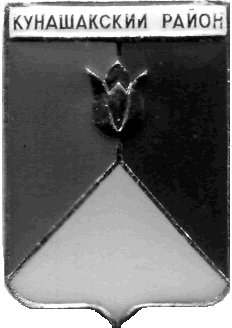 
СОБРАНИЕ ДЕПУТАТОВКУНАШАКСКОГО МУНИЦИПАЛЬНОГО РАЙОНАЧЕЛЯБИНСКОЙ ОБЛАСТИРЕШЕНИЕ9 заседание«25» октября 2017 г. №119О внесении изменений в решение Собрания депутатов Кунашакскогомуниципального района от 28.12.2016г.№ 183 «О районном бюджете на 2017год и на плановый период 2018 и 2019годов»  В соответствии с Бюджетным Кодексом РФ, Федеральным Законом от 06.10.2003г. № 131-ФЗ «Об общих принципах организации местного самоуправления в Российской Федерации», Уставом Кунашакского муниципального района, Положение о бюджетном процессе в Кунашакском муниципальном районе, утвержденным решением Собрания депутатов от 02.10.2013 года № 95, Собрание депутатов Кунашакского муниципального районаРЕШАЕТ: 	1.Внести в решение Собрания депутатов Кунашакского муниципального района от 28.12.2016г. № 183 «О районном бюджете на 2017 год и на плановый период 2018 и 2019 годов» (далее – решение) изменения согласно приложению.  2. Настоящее решение вступает в силу со дня его подписания и подлежит опубликованию в средствах массовой информации.3. Контроль исполнения данного решения возложить на комиссию по бюджету, налогам и предпринимательству Собрания депутатов Кунашакского муниципального района.ПредседательСобрания депутатов:							       А.В. ПлатоновПриложениеК решению Собрания депутатовКунашакского муниципального районаот 25.10.2017 г. №119Изменения в решение Собрания депутатов Кунашакского муниципального района от 28.12.2016г. № 183 «О районном бюджете на 2017год и на плановый период 2018 и 2019 годов»Пункт 1 изложить в следующей редакции:«1. Утвердить основные характеристики районного бюджета на 2017 год:1) прогнозируемый общий объем доходов районного бюджета в сумме  1 056 082,146 тыс. рублей, в том числе безвозмездные поступления от других бюджетов бюджетной системы Российской Федерации в сумме 779 171, 766 тыс. рублей;2) общий объем расходов районного бюджета в сумме 1 066 373,548 тыс. рублей, в том числе за счет остатков на расчетном счете на 01.01.2017 г. в сумме 10 291,402 тыс. рублей;3) объем дефицита районного бюджета в сумме 10 291,402 тыс. рублей.В пункте 7 приложения 4,6 изложить в следующей редакции, согласно приложению 1,2.В пункте 26 приложение 18 изложить в следующей редакции, согласно приложению 3.Глава района  									С.Н. АминовПриложение 1Приложение 1Приложение 1Приложение 1Приложение 1Приложение 1Приложение 1Приложение 1Приложение 1Распределение бюджетных ассигнований по целевым статьям (государственным программам и непрограммным направлениям деятельности), группам видов расходов, разделам и подразделам классификации расходов бюджетов на 2017 годРаспределение бюджетных ассигнований по целевым статьям (государственным программам и непрограммным направлениям деятельности), группам видов расходов, разделам и подразделам классификации расходов бюджетов на 2017 годРаспределение бюджетных ассигнований по целевым статьям (государственным программам и непрограммным направлениям деятельности), группам видов расходов, разделам и подразделам классификации расходов бюджетов на 2017 годРаспределение бюджетных ассигнований по целевым статьям (государственным программам и непрограммным направлениям деятельности), группам видов расходов, разделам и подразделам классификации расходов бюджетов на 2017 годРаспределение бюджетных ассигнований по целевым статьям (государственным программам и непрограммным направлениям деятельности), группам видов расходов, разделам и подразделам классификации расходов бюджетов на 2017 годРаспределение бюджетных ассигнований по целевым статьям (государственным программам и непрограммным направлениям деятельности), группам видов расходов, разделам и подразделам классификации расходов бюджетов на 2017 годРаспределение бюджетных ассигнований по целевым статьям (государственным программам и непрограммным направлениям деятельности), группам видов расходов, разделам и подразделам классификации расходов бюджетов на 2017 годРаспределение бюджетных ассигнований по целевым статьям (государственным программам и непрограммным направлениям деятельности), группам видов расходов, разделам и подразделам классификации расходов бюджетов на 2017 годРаспределение бюджетных ассигнований по целевым статьям (государственным программам и непрограммным направлениям деятельности), группам видов расходов, разделам и подразделам классификации расходов бюджетов на 2017 годРаспределение бюджетных ассигнований по целевым статьям (государственным программам и непрограммным направлениям деятельности), группам видов расходов, разделам и подразделам классификации расходов бюджетов на 2017 годРаспределение бюджетных ассигнований по целевым статьям (государственным программам и непрограммным направлениям деятельности), группам видов расходов, разделам и подразделам классификации расходов бюджетов на 2017 годРаспределение бюджетных ассигнований по целевым статьям (государственным программам и непрограммным направлениям деятельности), группам видов расходов, разделам и подразделам классификации расходов бюджетов на 2017 годРаспределение бюджетных ассигнований по целевым статьям (государственным программам и непрограммным направлениям деятельности), группам видов расходов, разделам и подразделам классификации расходов бюджетов на 2017 годРаспределение бюджетных ассигнований по целевым статьям (государственным программам и непрограммным направлениям деятельности), группам видов расходов, разделам и подразделам классификации расходов бюджетов на 2017 годРаспределение бюджетных ассигнований по целевым статьям (государственным программам и непрограммным направлениям деятельности), группам видов расходов, разделам и подразделам классификации расходов бюджетов на 2017 годРаспределение бюджетных ассигнований по целевым статьям (государственным программам и непрограммным направлениям деятельности), группам видов расходов, разделам и подразделам классификации расходов бюджетов на 2017 годРаспределение бюджетных ассигнований по целевым статьям (государственным программам и непрограммным направлениям деятельности), группам видов расходов, разделам и подразделам классификации расходов бюджетов на 2017 годРаспределение бюджетных ассигнований по целевым статьям (государственным программам и непрограммным направлениям деятельности), группам видов расходов, разделам и подразделам классификации расходов бюджетов на 2017 годРаспределение бюджетных ассигнований по целевым статьям (государственным программам и непрограммным направлениям деятельности), группам видов расходов, разделам и подразделам классификации расходов бюджетов на 2017 годРаспределение бюджетных ассигнований по целевым статьям (государственным программам и непрограммным направлениям деятельности), группам видов расходов, разделам и подразделам классификации расходов бюджетов на 2017 годРаспределение бюджетных ассигнований по целевым статьям (государственным программам и непрограммным направлениям деятельности), группам видов расходов, разделам и подразделам классификации расходов бюджетов на 2017 годРаспределение бюджетных ассигнований по целевым статьям (государственным программам и непрограммным направлениям деятельности), группам видов расходов, разделам и подразделам классификации расходов бюджетов на 2017 годРаспределение бюджетных ассигнований по целевым статьям (государственным программам и непрограммным направлениям деятельности), группам видов расходов, разделам и подразделам классификации расходов бюджетов на 2017 годРаспределение бюджетных ассигнований по целевым статьям (государственным программам и непрограммным направлениям деятельности), группам видов расходов, разделам и подразделам классификации расходов бюджетов на 2017 годРаспределение бюджетных ассигнований по целевым статьям (государственным программам и непрограммным направлениям деятельности), группам видов расходов, разделам и подразделам классификации расходов бюджетов на 2017 годРаспределение бюджетных ассигнований по целевым статьям (государственным программам и непрограммным направлениям деятельности), группам видов расходов, разделам и подразделам классификации расходов бюджетов на 2017 годРаспределение бюджетных ассигнований по целевым статьям (государственным программам и непрограммным направлениям деятельности), группам видов расходов, разделам и подразделам классификации расходов бюджетов на 2017 годРаспределение бюджетных ассигнований по целевым статьям (государственным программам и непрограммным направлениям деятельности), группам видов расходов, разделам и подразделам классификации расходов бюджетов на 2017 годРаспределение бюджетных ассигнований по целевым статьям (государственным программам и непрограммным направлениям деятельности), группам видов расходов, разделам и подразделам классификации расходов бюджетов на 2017 годРаспределение бюджетных ассигнований по целевым статьям (государственным программам и непрограммным направлениям деятельности), группам видов расходов, разделам и подразделам классификации расходов бюджетов на 2017 годРаспределение бюджетных ассигнований по целевым статьям (государственным программам и непрограммным направлениям деятельности), группам видов расходов, разделам и подразделам классификации расходов бюджетов на 2017 годРаспределение бюджетных ассигнований по целевым статьям (государственным программам и непрограммным направлениям деятельности), группам видов расходов, разделам и подразделам классификации расходов бюджетов на 2017 годРаспределение бюджетных ассигнований по целевым статьям (государственным программам и непрограммным направлениям деятельности), группам видов расходов, разделам и подразделам классификации расходов бюджетов на 2017 годРаспределение бюджетных ассигнований по целевым статьям (государственным программам и непрограммным направлениям деятельности), группам видов расходов, разделам и подразделам классификации расходов бюджетов на 2017 годРаспределение бюджетных ассигнований по целевым статьям (государственным программам и непрограммным направлениям деятельности), группам видов расходов, разделам и подразделам классификации расходов бюджетов на 2017 годРаспределение бюджетных ассигнований по целевым статьям (государственным программам и непрограммным направлениям деятельности), группам видов расходов, разделам и подразделам классификации расходов бюджетов на 2017 год(тыс. рублей)НаименованиеЦелевая
статьяГруппа вида расходовРазделПодразделСуммаИзменения за счет собственных доходовИзменения за счет областных и федеральных средствВсегоВСЕГО1 061 978,9784 712,8064 394,5701 071 086,354Государственная программа Челябинской области «Развитие здравоохранения Челябинской области» 01 0 00 000002 633,1000,0000,0002 633,100Подпрограмма «Профилактика заболеваний и формирование здорового образа жизни. Развитие первичной медико-санитарной помощи. Предупреждение и борьба с социально значимыми заболеваниями»01 1 00 000002 633,1000,0000,0002 633,100Субвенции местным бюджетам для финансового обеспечения расходных обязательств муниципальных образований, возникающих при выполнении государственных полномочий Российской Федерации, субъектов Российской Федерации, переданных для осуществления органам местного самоуправления в установленном порядке 01 1 02 00002 633,1000,0000,0002 633,100Реализация переданных государственных полномочий по организации оказания населению Челябинской области первичной медико-санитарной помощи, специализированной, в том числе высокотехнологичной, медицинской помощи, скорой, в том числе скорой специализированной, медицинской помощи и паллиативной медицинской помощи (Предоставление субсидий бюджетным, автономным учреждениям и иным некоммерческим органзациям)01 1 02 1209060009011 226,0590,0000,0001 226,059Реализация переданных государственных полномочий по организации оказания населению Челябинской области первичной медико-санитарной помощи, специализированной, в том числе высокотехнологичной, медицинской помощи, скорой, в том числе скорой специализированной, медицинской помощи и паллиативной медицинской помощи (Предоставление субсидий бюджетным, автономным учреждениям и иным некоммерческим органзациям)01 1 02 1209060009021 407,0410,0000,0001 407,041Государственная программа Челябинской области "Развитие образования в Челябинской области" на 2014-2017 годы03 0 00 00000183 638,5430,0003 068,500186 707,043Компенсация затрат родителей (законных представителей) детей-инвалидов в части организации обучения по основным общеобразовательным программам на дому (Социальное обеспечение и иные выплаты населению)03 0 02 0390030010043 327,3000,0000,0003 327,300Организация работы комиссий по делам несовершеннолетних и защите их прав (Расходы на выплаты персоналу в целях обеспечения выполнения функций государственными (муниципальными) органами, казенными учреждениями, органами управления государственными внебюджетными фондами)03 0 02 258001000104348,6000,0000,000348,600Организация предоставления психолого-педагогической, медицинской и социальной помощи обучающимся, испытывающим трудности в освоении основных общеобразовательных программ, своем развитии и социальной адаптации (Расходы на выплаты персоналу в целях обеспечения выполнения функций государственными (муниципальными) органами, казенными учреждениями, органами управления государственными внебюджетными фондами)03 0 02 489001000709774,0000,000-774,0000,000Организация предоставления психолого-педагогической, медицинской и социальной помощи обучающимся, испытывающим трудности в освоении основных общеобразовательных программ, своем развитии и социальной адаптации (Предоставление субсидий бюджетным, автономным учреждениям и иным некоммерческим органзациям)03 0 02 489006000709151,5000,0000,000151,500Обеспечение государственных гарантий реализации прав на получение общедоступного и бесплатного дошкольного, начального общего, основного общего, среднего общего образования и обеспечение дополнительного образования детей в муниципальных общеобразовательных организациях (Расходы на выплаты персоналу в целях обеспечения выполнения функций государственными (муниципальными) органами, казенными учреждениями, органами управления государственными внебюджетными фондами)03 0 02 88900100070287 107,3060,0003 842,50090 949,806Обеспечение государственных гарантий реализации прав на получение общедоступного и бесплатного дошкольного, начального общего, основного общего, среднего общего образования и обеспечение дополнительного образования детей в муниципальных общеобразовательных организациях (Закупка товаров, работ и услуг для обеспечения государственных (муниципальных) нужд)03 0 02 889002000702884,7800,0000,000884,780Обеспечение государственных гарантий реализации прав на получение общедоступного и бесплатного дошкольного, начального общего, основного общего, среднего общего образования и обеспечение дополнительного образования детей в муниципальных общеобразовательных организациях  (Предоставление субсидий бюджетным, автономным учреждениям и иным некоммерческим органзациям)03 0 02 88900600070286 780,9170,0000,00086 780,917Субсидии местным бюджетам на организацию отдыха детей в каникулярное время (Предоставление субсидий бюджетным, автономным учреждениям и иным некоммерческим органзациям)03 0 01 0440060007071 141,2600,0000,0001 141,260Приобретение транспортных средств для организации перевозки обучающихся (Закупка товаров, работ и услуг для обеспечения государственных (муниципальных) нужд)03 0 01 0880020007093 122,8800,0000,0003 122,880Государственная программа Челябинской области «Поддержка и развитие дошкольного образования в Челябинской области» на 2015–2025 годы04 0 00 0000067 015,5000,000492,50067 508,000Привлечение детей из малообеспеченных, неблагополучных семей, а также семей, оказавшихся в трудной жизненной ситуации, в расположенные на территории Челябинской области муниципальные дошкольные образовательные организации через предоставление компенсации части родителькой платы (Социальное обеспечение и иные выплаты населению)04 0 01 099003001004570,3000,0000,000570,300Обеспечение государственных гарантий реализации прав на получение общедоступного и бесплатного дошкольного образования в муниципальных дошкольных образовательных организациях (Расходы на выплаты персоналу в целях обеспечения выполнения функций государственными (муниципальными) органами, казенными учреждениями, органами управления государственными внебюджетными фондами)04 0 02 01900100070160 129,5000,0000,00060 129,500Обеспечение государственных гарантий реализации прав на получение общедоступного и бесплатного дошкольного образования в муниципальных дошкольных образовательных организациях (Закупка товаров, работ и услуг для обеспечения государственных (муниципальных) нужд)04 0 02 0190020007011 848,0000,0000,0001 848,000Компенсация части платы, взимаемой с родителей (законных представителей) за присмотр и уход за детьми в образовательных организациях, реализующих образовательную программу дошкольного образования, расположенных на территории Челябинской области (Социальное обеспечение и иные выплаты населению)04 0 02 0490030010044 467,7000,000492,5004 960,200Государственная программа Челябинской области "Управление государственными финансами и государственным долгом Челябинской области" на 2016 год10 0 00 0000017 419,0000,0000,00017 419,000Подпрограмма "Выравнивание бюджетной обеспеченности муниципальных образований Челябинской области"10 4 00 0000017 419,0000,0000,00017 419,000Субвенции местным бюджетам для финансового обеспечения расходных обязательств муниципальных образований, возникающих при выполнении государственных полномочий Российской Федерации, субъектов Российской Федерации, переданных для осуществления органам местного самоуправления в установленном порядке10 4 02 0000017 419,0000,0000,00017 419,000Осуществление государственных полномочий по расчету и предоставлению дотаций сельским поселениям за счет средств областного бюджета (Межбюджетные трансферты)10 4 02 72870500140117 419,0000,0000,00017 419,000Государственная программа Челябинской области "Развитие архивного дела в Челябинской области на 2016-2018 годы"12 0 00 0000038,2000,0000,00038,200Подпрограмма "Организация приема и обеспечение сохранности принятых на государственное хранение в государственный и муниципальные архивы Челябинской области архивных документов в 2016-2018 годах"12 1 00 0000038,2000,0000,00038,200Субвенции местным бюджетам для финансового обеспечения расходных обязательств муниципальных образований, возникающих при выполнении государственных полномочий Российской Федерации, субъектов Российской Федерации, переданных для осуществления органам местного самоуправления в установленном порядке12 1 02 000038,2000,0000,00038,200Комплектование, учет, использование и хранение архивных документов, отнесенных к государственной собственности Челябинской области (Закупка товаров, работ и услуг для обеспечения государственных (муниципальных) нужд)12 1 02 28600200010438,2000,0000,00038,20014 0 00 0000010 967,2950,0000,00010 967,295Модернизация, реконструкция, капитальный ремонт и строительство котельных, систем водоснабжения, водоотведения, систем электроснабжения, теплоснабжения, включая центральные тепловые пункты, в том числе проектно-изыскательские работы (Закупка товаров, работ и услуг для обеспечения государственных (муниципальных) нужд)14 2 01 000502000502900,0000,0000,000900,000Реализация приоритетного проекта «Формирование комфортной городской среды» (Капитальные вложения в объекты недвижимого имущества государственной (муниципальной) собственности)14 7 01 R555040005036 994,8000,0000,0006 994,800Субсидии местным бюджетам на государственную поддержку в решении жилищной проблемы молодых семей, признанных в установленном порядке нуждающимися в улучшении жилищных условий (Социальное обеспечение и иные выплаты населению)14 4 01 R020030010033 072,4950,0000,0003 072,495Субсидии местным бюджетам на организацию и проведение мероприятий в сфере физической культуры и спорта (Закупка товаров, работ и услуг для государственных (муниципальных) нужд)20 1 01 710002001102469,5400,0000,000469,540Субсидии местным бюджетам на организацию и проведение мероприятий в сфере физической культуры и спорта (Закупка товаров, работ и услуг для государственных (муниципальных) нужд)20 2 01 710002001102234,7600,0000,000234,760Государственная программа Челябинской области «Развитие социальной защиты населения в Челябинской области» на 2017–2019 годы28 0 00 00000282 785,2000,0002 599,470285 384,670Ежемесячная денежная выплата в соответствии с Законом Челябинской области "О мерах социальной поддержки ветеранов в Челябинской области" (Закупка товаров, работ и услуг для обеспечения государственных (муниципальных) нужд)28 2 02 211002001003270,0000,0000,000270,000Ежемесячная денежная выплата в соответствии с Законом Челябинской области "О мерах социальной поддержки ветеранов в Челябинской области" (Социальное обеспечение и иные выплаты населению)28 2 02 21100300100313 479,8000,000276,00013 755,800Ежемесячная денежная выплата в соответствии с Законом Челябинской области "О мерах социальной поддержки жертв политических репрессий в Челябинской области" (Закупка товаров, работ и услуг для обеспечения государственных (муниципальных) нужд)28 2 02 21200200100313,0000,0000,00013,000Ежемесячная денежная выплата в соответствии с Законом Челябинской области "О мерах социальной поддержки жертв политических репрессий в Челябинской области" (Социальное обеспечение и иные выплаты населению)28 2 02 212003001003560,6000,000108,000668,600Ежемесячная денежная выплата в соответствии с Законом Челябин-ской области "О звании "Ветеран труда Челябинской области"  (Закупка товаров, работ и услуг для обеспечения государственных (муниципальных) нужд)28 2 02 213002001003130,0000,0000,000130,000Ежемесячная денежная выплата в соответствии с Законом Челябин-ской области "О звании "Ветеран труда Челябинской области" (Социальное обеспечение и иные выплаты населению)28 2 02 2130030010036 286,8000,000255,0006 541,800Компенсация расходов на оплату жилых помещений и коммунальных услуг в соответствии с Законом Челябинской области "О дополнительных мерах социальной защиты ветеранов в Челябинской области" (Закупка товаров, работ и услуг для обеспечения государственных (муниципальных) нужд)28 2 02 2140020010031,5000,0000,0001,500Компенсация расходов на оплату жилых помещений и коммунальных услуг в соответствии с Законом Челябинской области "О дополнительных мерах социальной защиты ветеранов в Челябинской области" (Социальное обеспечение и иные выплаты населению)28 2 02 214003001003101,4000,0000,000101,400Компенсационные выплаты за пользование услугами связи в соответствии с Законом Челябинской области "О дополнительных мерах социальной защиты ветеранов в Челябинской области" (Закупка товаров, работ и услуг для обеспечения государственных (муниципальных) нужд)28 2 02 2170020010031,0000,0000,0001,000Компенсационные выплаты за пользование услугами связи в соответствии с Законом Челябинской области "О дополнительных мерах социальной защиты ветеранов в Челябинской области" (Социальное обеспечение и иные выплаты населению)28 2 02 21700300100319,1000,0000,00019,100Распределение субвенций местным бюджетам на реализацию переданных гос.полномочий по установлению необходимости проведения капитального ремонта общего имущества в многоквартирном доме (Закупка товаров, работ и услуг для обеспечения государственных (муниципальных) нужд)28 2 02 2190020010037,0000,0000,0007,000Распределение субвенций местным бюджетам на реализацию переданных гос.полномочий по установлению необходимости проведения капитального ремонта общего имущества в многоквартирном доме (Социальное обеспечение и иные выплаты населению)28 2 02 21900300100388,9870,0000,00088,987Осуществление мер социальной поддержки граждан, работающих и проживающих в сельских населенных пунктах и рабочих поселках Челябинской области (Социальное обеспечение и иные выплаты населению)28 2 02 756003000909903,7650,0000,000903,765Осуществление мер социальной поддержки граждан, работающих и проживающих в сельских населенных пунктах и рабочих поселках Челябинской области (Расходы на выплаты персоналу в целях обеспечения выполнения функций государственными (муниципальными) органами, казенными учреждениями, органами управления государственными внебюджетными фондами)28 2 02 756001000702545,5040,0000,000545,504Осуществление мер социальной поддержки граждан, работающих и проживающих в сельских населенных пунктах и рабочих поселках Челябинской области (Расходы на выплаты персоналу в целях обеспечения выполнения функций государственными (муниципальными) органами, казенными учреждениями, органами управления государственными внебюджетными фондами)28 2 02 756001000801263,3280,0000,000263,328Осуществление мер социальной поддержки граждан, работающих и проживающих в сельских населенных пунктах и рабочих поселках Челябинской области (Социальное обеспечение и иные выплаты населению)28 2 02 756001000701460,8220,0000,000460,822Осуществление мер социальной поддержки граждан, работающих и проживающих в сельских населенных пунктах и рабочих поселках Челябинской области (Расходы на выплаты персоналу в целях обеспечения выполнения функций государственными (муниципальными) органами, казенными учреждениями, органами управления государственными внебюджетными фондами)28 2 02 7560010010039 449,1670,0000,0009 449,167Осуществление мер социальной поддержки граждан, работающих и проживающих в сельских населенных пунктах и рабочих поселках Челябинской области (Социальное обеспечение и иные выплаты населению)28 2 02 75600300100323 526,0720,000-2 718,14020 807,932Осуществление мер социальной поддержки граждан, работающих и проживающих в сельских населенных пунктах и рабочих поселках Челябинской области (Социальное обеспечение и иные выплаты населению)28 2 02 75600100110149,9200,0000,00049,920Осуществление мер социальной поддержки граждан, работающих и проживающих в сельских населенных пунктах и рабочих поселках Челябинской области (Расходы на выплаты персоналу в целях обеспечения выполнения функций государственными (муниципальными) органами, казенными учреждениями, органами управления государственными внебюджетными фондами)28 2 02 75600100070334,6350,0000,00034,635Осуществление мер социальной поддержки граждан, работающих и проживающих в сельских населенных пунктах и рабочих поселках Челябинской области (Социальное обеспечение и иные выплаты населению)28 2 02 756003001002800,0000,0000,000800,000Осуществление мер социальной поддержки граждан, работающих и проживающих в сельских населенных пунктах и рабочих поселках Челябинской области (Социальное обеспечение и иные выплаты населению)28 2 02 756003001004600,0000,0000,000600,000Обеспечение предоставления жилых помещений детям-сиротам и детям, оставшимся без попечения родителей, лицам из их числа по договорам найма специализированных жилых помещений за счет средств областного бюджета (Капитальные вложения в объекты недвижимого имущества)28 1 02 22200400100413 938,1700,000-50,59013 887,580Реализация переданных государственных полномочий по социальному обслуживанию граждан(Предоставление субсидий бюджетным, автономным учреждениям и иным некоммерческим органзациям)28 4 02 48000600100224 752,9400,0000,00024 752,940Распределение субвенций местным бюджетам на предоставление мер со.поддержки в соответствии с Законом ЧО "О дополнительных мерах соц.поддержки детей погибших участников ВОВ и приравненных к ним лицам" (Закупка товаров, работ и услуг для государственных (муниципальных) нужд)28 2 02 7600020010037,0000,0000,0007,000Распределение субвенций местным бюджетам на предоставление мер со.поддержки в соответствии с Законом ЧО "О дополнительных мерах соц.поддержки детей погибших участников ВОВ и приравненных к ним лицам" (Социальное обеспечение и иные выплаты населению)28 2 02 760003001003271,4000,0000,000271,400Предоставление гражданам субсидий на оплату жилого помещения и коммунальных услуг (Закупка товаров, работ и услуг для государственных (муниципальных) нужд)28 2 02 490002001003260,0000,0000,000260,000Предоставление гражданам субсидий на оплату жилого помещения и коммунальных услуг (Социальное обеспечение и иные выплаты населению)28 2 02 49000300100320 866,2000,0000,00020 866,200Реализация полномочий Российской Федерации по предоставлению отдельных мер социальной поддержки гражданам, подвергшимся воздействию радиации (Закупка товаров, работ и услуг для государственных (муниципальных) нужд)28 2 02 513702001003180,6500,0000,000180,650Реализация полномочий Российской Федерации по предоставлению отдельных мер социальной поддержки гражданам, подвергшимся воздействию радиации  (Социальное обеспечение и иные выплаты населению)28 2 02 51370300100329 469,7500,0000,00029 469,750Реализация полномочий Российской Федерации по осуществлению ежегодной денежной выплаты лицам, награжденным нагрудным знаком "Почетный донор России" (Закупка товаров, работ и услуг для государственных (муниципальных) нужд)28 2 02 5220020010033,5000,0000,0003,500Реализация полномочий Российской Федерации по осуществлению ежегодной денежной выплаты лицам, награжденным нагрудным знаком "Почетный донор России"  (Социальное обеспечение и иные выплаты населению)28 2 02 522003001003222,6000,0000,000222,600Реализация полномочий Российской Федерации на оплату жилищно-коммунальных услуг отдельным категориям граждан (Закупка товаров, работ и услуг для государственных (муниципальных) нужд)28 2 02 525002001003321,5520,0000,000321,552Реализация полномочий Российской Федерации на оплату жилищно-коммунальных услуг отдельным категориям граждан (Социальное обеспечение и иные выплаты населению)28 2 02 52500300100324 826,2480,0000,00024 826,248Реализация полномочий Российской Федерации на оплату жилищно-коммунальных услуг отдельным категориям граждан (Иные бюджетные ассигнования)28 2 02 5250080010030,2000,0000,0000,200Реализация полномочий Российской Федерации по выплате инвалидам компенсаций страховых премий по договорам обязательного страхования гражданской ответственности владельцев транспортных средств в соответствии с Федеральным законом от 25 апреля 2002 года № 40-ФЗ "Об обязательном страховании гражданской ответственности владельцев транспортных средств" (Закупка товаров, работ и услуг для государственных (муниципальных) нужд)28 2 02 5280020010030,1000,0000,0000,100Реализация полномочий Российской Федерации по выплате инвалидам компенсаций страховых премий по договорам обязательного страхования гражданской ответственности владельцев транспортных средств в соответствии с Федеральным законом от 25 апреля 2002 года № 40-ФЗ "Об обязательном страховании гражданской ответственности владельцев транспортных средств" (Социальное обеспечение и иные выплаты населению)28 2 02 5280030010033,9000,0000,0003,900Возмещение стоимости услуг по погребению и выплата социального пособия на погребение в соответствии с Законом Челябинской области "О возмещении стоимости услуг по погребению и выплате социального пособия на погребение" (Закупка товаров, работ и услуг для государственных (муниципальных) нужд)28 2 02 75800200100310,0000,0000,00010,000Возмещение стоимости услуг по погребению и выплата социального пособия на погребение в соответствии с Законом Челябинской области "О возмещении стоимости услуг по погребению и выплате социального пособия на погребение" (Социальное обеспечение и иные выплаты населению)28 2 02 758003001003559,0000,0000,000559,000Распределение субвенций местным бюджетам на предоставление адресной субсидии гражданам в связи с ростом платы за коммунальные услуги (Социальное обеспечение и иные выплаты населению)28 2 02 75900300100382,6000,0000,00082,600Субвенции местным бюджетам на компенсацию отдельным категориям граждан оплаты взноса на капитальный ремонтобщего имущества в многоквартирном доме  (Социальное обеспечение и иные выплаты населению)28 2 02 R46203001003443,7000,0000,000443,700Социальная поддержка детей-сирот и детей, оставшихся без попечения родителей, находящихся в муниципальных образовательных организациях для детей-сирот и детей, оставшихся без попечения родителей (Предоставление субсидий бюджетным, автономным учреждениям и иным некоммерческим органзациям)28 1 02 22100600100420 832,7900,0000,00020 832,790Ежемесячное пособие по уходу за ребенком в возрасте от полутора до трех лет в соответствии с Законом Челябинской области "О ежемесячном пособии по уходу за ребенком в возрасте от полутора до трех лет" (Закупка товаров, работ и услуг для государственных (муниципальных) нужд)28 1 02 22300200100435,0000,0000,00035,000Ежемесячное пособие по уходу за ребенком в возрасте от полутора до трех лет в соответствии с Законом Челябинской области "О ежемесячном пособии по уходу за ребенком в возрасте от полутора до трех лет" (Социальное обеспечение и иные выплаты населению)28 1 02 2230030010041 257,7000,0000,0001 257,700Пособие на ребенка в соответствии с Законом Челябинской области «О пособии на ребенка» (Закупка товаров, работ и услуг для государственных (муниципальных) нужд)28 1 02 224002001004250,0000,0000,000250,000Пособие на ребенка в соответствии с Законом Челябинской области «О пособии на ребенка» (Социальное обеспечение и иные выплаты населению)28 1 02 22400300100415 417,0000,0000,00015 417,000Выплата областного единовременного пособия при рождении ребенка в соответствии с Законом Челябинской области «Об областном единовременном пособии при рождении ребенка" (Закупка товаров, работ и услуг для государственных (муниципальных) нужд)28 1 02 22500200100420,0000,0000,00020,000Выплата областного единовременного пособия при рождении ребенка в соответствии с Законом Челябинской области «Об областном единовременном пособии при рождении ребенка" (Социальное обеспечение и иные выплаты населению)28 1 02 2250030010041 418,0000,0000,0001 418,000Содержание ребенка в семье опекуна и приемной семье, а также вознаграждение, причитающееся приемному родителю в соответствии с Законом Челябинской области "О мерах социальной поддержки детей-сирот и детей, оставшихся без попечения родителей, вознаграждении, причитающемся приемному родителю, и социальных гарантиях приемной семье" (Закупка товаров, работ и услуг для государственных (муниципальных) нужд)28 1 02 226002001004350,0000,0000,000350,000Содержание ребенка в семье опекуна и приемной семье, а также вознаграждение, причитающееся приемному родителю в соответствии с Законом Челябинской области "О мерах социальной поддержки детей-сирот и детей, оставшихся без попечения родителей, вознаграждении, причитающемся приемному родителю, и социальных гарантиях приемной семье" (Социальное обеспечение и иные выплаты населению)28 1 02 22600300100427 025,0000,0004 129,20031 154,200Ежемесячная денежная выплата на оплату жилья и коммунальных услуг многодетной семье в соответствии с Законом Челябинской области «О статусе и дополнительных мерах социальной поддержки многодетной семьи в Челябинской области»(Закупка товаров, работ и услуг для государственных (муниципальных) нужд)28 1 02 22700200100470,0000,0000,00070,000Ежемесячная денежная выплата на оплату жилья и коммунальных услуг многодетной семье в соответствии с Законом Челябинской области «О статусе и дополнительных мерах социальной поддержки многодетной семьи в Челябинской области» (Социальное обеспечение и иные выплаты населению)28 1 02 2270030010043 632,3000,000600,0004 232,300Реализация полномочий Российской Федерации по выплате государственных пособий лицам, не подлежащим обязательному социальному страхованию на случай временной нетрудоспособности и в связи с материнством, и лицам, уволенным в связи с ликвидацией организаций (прекращением деятельности, полномочий физическими лицами), в соответствии с Федеральным законом от 19 мая 1995 года № 81-ФЗ «О государственных пособиях гражданам, имеющим детей»(Социальное обеспечение и иные выплаты населению)28 1 02 53800300100427 224,3000,0000,00027 224,300Предоставление гражданам субсидий на оплату жилого помещения и коммунальных услуг (Расходы на выплаты персоналу в целях обеспечения выполнения функций государственными (муниципальными) органами, казенными учреждениями, органами управления государственными внебюджетными фондами)28 2 02 4900010010062 441,0000,0000,0002 441,000Предоставление гражданам субсидий на оплату жилого помещения и коммунальных услуг (Закупка товаров, работ и услуг для государственных (муниципальных) нужд)28 2 02 490002001006420,0000,0000,000420,000Организация и осуществление деятельности по опеке и попечительству (Расходы на выплаты персоналу в целях обеспечения выполнения функций государственными (муниципальными) органами, казенными учреждениями, органами управления государственными внебюджетными фондами)28 2 01 2290010010061 354,9000,0000,0001 354,900Организация и осуществление деятельности по опеке и попечительству (Закупка товаров, работ и услуг для государственных (муниципальных) нужд)28 2 01 229002001006147,2000,0000,000147,200Организация работы органов управления социальной защиты населения муниципальных образований  (Расходы на выплаты персоналу в целях обеспечения выполнения функций государственными (муниципальными) органами, казенными учреждениями, органами управления государственными внебюджетными фондами)28 4 01 1460010010066 023,9000,0000,0006 023,900Организация работы органов управления социальной защиты населения муниципальных образований  (Закупка товаров, работ и услуг для государственных (муниципальных) нужд)28 4 01 1460020010061 034,2000,0000,0001 034,200Организация работы органов управления социальной защиты населения муниципальных образований (Иные бюджетные ассигнования)28 4 01 14600800100620,0000,0000,00020,000Субсидии местным бюджетам на развитие газификации в населенных пунктах, расположенных в сельской местности (Капитальные вложения в объекты недвижимого имущества государственной (муниципальной) собственности)31 5 01 R018140005029 179,9700,000-1 855,9007 324,070Развитие муниципальных систем оповещения и информирования населения о чрезвычайных ситуациях (Закупка товаров, работ и услуг для государственных (муниципальных) нужд)36 0 01 6290020003093 054,0910,0000,0003 054,091Комплектование книжных фондов библиотек муниципальных образований и государственных библиотек городов Москвы и Санкт-Петербурга (Расходы на выплаты персоналу в целях обеспечения выполнения функций государственными (муниципальными) органами, казенными учреждениями, органами управления государственными внебюджетными фондами)38 1 01 R5194100080113,6000,0000,00013,600Государственная поддержка лучших работников муниципальных учреждений культуры, находящихся на территориях сельских поселений (Расходы на выплаты персоналу в целях обеспечения выполнения функций государственными (муниципальными) органами, казенными учреждениями, органами управления государственными внебюджетными фондами)38 1 01 R5198100080171,4300,0000,00071,430Субсидии местным бюджетам на проведение землеустроительных работ (Закупка товаров, работ и услуг для обеспечения
государственных (муниципальных) нужд)39 2 01 8230020001131 200,0000,0000,0001 200,000Государственнная программа Челябинской области "Реализация на территории Челябинской области гос.политики в сфере гос.регистрации актов гражданского состояния на 2017-2019 годы42 0 00 000002 613,3000,0000,0002 613,300Осуществление переданных органам государственной власти субъектов Российской Федерации в соответствии с пунктом 1 статьи 4 Федерального закона от 15 ноября 1997 года № 143-ФЗ "Об актах гражданского состояния" полномочий Российской Федерации на государственную регистрацию актов гражданского состояния (Расходы на выплаты персоналу в целях обеспечения выполнения функций государственными (муниципальными) органами, казенными учреждениями, органами управления государственными внебюджетными фондами)42 0 02 5930010003041 801,7000,0000,0001 801,700Осуществление переданных органам государственной власти субъектов Российской Федерации в соответствии с пунктом 1 статьи 4 Федерального закона от 15 ноября 1997 года № 143-ФЗ "Об актах гражданского состояния" полномочий Российской Федерации на государственную регистрацию актов гражданского состояния (Закупка товаров, работ и услуг для обеспечения государственных (муниципальных) нужд)42 0 02 593002000304748,6000,0000,000748,600Осуществление переданных органам государственной власти субъектов Российской Федерации в соответствии с пунктом 1 статьи 4 Федерального закона от 15 ноября 1997 года № 143-ФЗ "Об актах гражданского состояния" полномочий Российской Федерации на государственную регистрацию актов гражданского состояния (Иные бюджетные ассигнования)42 0 02 59300800030463,0000,0000,00063,000Повышение уровня и качества жизни населения Кунашакского муниципального района79 0 00 00000235 470,8722 268,0000,000237 738,872Повышение эффективности системы управления муниципальным образованием79 0 00 100009 364,1410,0000,0009 364,141Обеспечение исполнения муниципальных функций в рамках полномочий муниципального образования79 0 00 110009 224,1410,0000,0009 224,141МП "Улучшение условий и охраны труда в Кунашакском муниципальном районе на 2016-2018 годы" (Закупка товаров, работ и услуг для обеспечения государственных (муниципальных) нужд)79 0 00 11010200011310,0000,0000,00010,000МП "Управление муниципальным имуществом на 2015-2017 годы" (Капитальные вложения в объекты недвижимого имущества государственной (муниципальной) собственности)79 0 00 1102040001131 683,9150,0000,0001 683,915МП "Управление муниципальным имуществом на 2015-2017 годы" (Закупка товаров, работ и услуг для обеспечения государственных (муниципальных) нужд)79 0 00 1102020001133 808,2540,0000,0003 808,254МП "Управление муниципальным имуществом на 2015-2017 годы" (Иные бюджетные ассигнования)79 0 00 1102080001132 145,9720,0000,0002 145,972МП "Установление границ населенных пунктов Кунашакского муниципального района на 2017-2019 гг." (Закупка товаров, работ и услуг для обеспечения государственных (муниципальных) нужд)79 0 00 1103020001131 576,0000,0000,0001 576,000Повышение эффективности и результативности деятельности муниципальных служащих79 0 00 12000140,0000,0000,000140,000МП "Развитие муниципальной службы в Кунашакском муниципальном районе на 2015-2017 годы" (Закупка товаров, работ и услуг для обеспечения государственных (муниципальных) нужд)79 0 00 120102000113100,0000,0000,000100,000МП "Проиводействия коррупции на территории Кунашакского муниципального района на 2017-2019 годы" (Закупка товаров, работ и услуг для обеспечения государственных (муниципальных) нужд)79 0 00 12020200011340,0000,0000,00040,000Обеспечение устойчивых темпов экономического развития79 0 00 20000300,0000,0000,000300,000Обеспечение благоприятных условий для развития малого и среднего предпринимательства, повышение его роли в социально-экономическом развитии района, стимулирование экономической активности субъектов малого и среднего предпринимательства в Кунашакском муниципальном районе79 0 00 21000300,0000,0000,000300,000МП "Развитие малого и среднего предпринимательства в Кунашакском муниципальном районе на 2015-2017 годы"  (Иные бюджетные ассигнования)79 0 00 2101080004120,0000,0000,0000,000МП "Развитие сельского хозяйства и рыболовства Кунашакского муниципального района на 2017-2019 годы" (Иные бюджетные ассигнования)79 0 00 210208000113124,1430,0000,000124,143МП "Развитие сельского хозяйства и рыболовства Кунашакского муниципального района на 2017-2019 годы" Социальное обеспечение и иные выплаты населению)79 0 00 210203001003175,8570,0000,000175,857Развитие человеческого капитала79 0 00 30000225 806,7312 268,0000,000228 074,731Развитие образования79 0 00 31000112 383,9550,0000,000112 383,955МП "Развитие образования в Кунашакском муниципальном районе на 2017-2019 годы" (Расходы на выплаты персоналу в целях обеспечения выполнения функций государственными (муниципальными) органами, казенными учреждениями, органами управления государственными внебюджетными фондами)79 0 00 31010100070911 219,4110,0000,00011 219,411МП "Развитие образования в Кунашакском муниципальном районе на 2017-2019 годы" (Закупка товаров, работ и услуг для обеспечения государственных (муниципальных) нужд)79 0 00 31010200070957 710,4480,0000,00057 710,448МП "Развитие образования в Кунашакском муниципальном районе на 2017-2019  годы" (Капитальные вложения в объекты недвижимого имущества государственной (муниципальной) собственности)79 0 00 3101040007090,0000,0000,0000,000МП "Развитие образования в Кунашакском муниципальном районе на 2017-2019  годы" (Предоставление субсидий бюджетным, автономным учреждениям и иным некоммерческим организациям)79 0 00 31010600070931 052,8940,0000,00031 052,894МП "Развитие образования в Кунашакском муниципальном районе на 2017-2019  годы"  (Иные бюджетные ассигнования)79 0 00 3101080007091 048,2080,0000,0001 048,208МП "Развитие образования в Кунашакском муниципальном районе на 2017-2019 годы" (Расходы на выплаты персоналу в целях обеспечения выполнения функций государственными (муниципальными) органами, казенными учреждениями, органами управления государственными внебюджетными фондами) 79 0 00 3101010007032 331,6940,0000,0002 331,694МП "Развитие образования в Кунашакском муниципальном районе на 2017-2019 годы" (Закупка товаров, работ и услуг для обеспечения государственных (муниципальных) нужд)79 0 00 310102000703470,3490,0000,000470,349МП "Развитие образования в Кунашакском муниципальном районе на 2017-2019  годы" (Предоставление субсидий бюджетным, автономным учреждениям и иным некоммерческим организациям)79 0 00 3101060007032 912,1210,0000,0002 912,121МП "Капитальный ремонт образовательных организаций Кунашакского муниципального района на 2016-2018 годы" (Закупка товаров, работ и услуг для обеспечения государственных (муниципальных) нужд)79 0 00 3102020007093 068,8300,0000,0003 068,830МП "Развитие образования в Кунашакском муниципальном районе на 2017-2019 годы" (Закупка товаров, работ и услуг для обеспечения государственных (муниципальных) нужд)79 5 00 3101020007092 570,0000,0000,0002 570,000Обеспечение безопасности жизнедеятельности граждан79 0 00 3200040 041,7180,0000,00040 041,718МП "Комплексные меры по профилактике наркомании в Кунашакском муниципальном районе  на 2017-2019 годы" (Закупка товаров, работ и услуг для обеспечения государственных (муниципальных) нужд)79 0 00 32010200080430,0000,0000,00030,000МП "Комплексные меры по профилактике наркомании в Кунашакском муниципальном районе  на 2017-2019 годы" (Предоставление субсидий бюджетным, автономным учреждениям и иным некоммерческим организациям)79 0 00 32010600090911,0000,0000,00011,000МП "Профилактика терроризма на территории Кунашакского муниципального района на 2015-2017 годы" (Закупка товаров, работ и услуг для обеспечения государственных (муниципальных) нужд)79 0 00 320202000804100,0000,0000,000100,000МП "Профилактика и противодействие проявлениям экстремизма в Кунашакском муниципальном районе на 2016-2018 годы" (Закупка товаров, работ и услуг для обеспечения государственных (муниципальных) нужд)79 0 00 32030200080460,0000,0000,00060,000МП "Профилактика и противодействие проявлениям экстремизма в Кунашакском муниципальном районе на 2016-2018 годы" (Предоставление субсидий бюджетным, автономным учреждениям и иным некоммерческим организациям)79 0 00 3203060010065,0000,0000,0005,000МП "Повышение безопасности дорожного движения в Кунашакском муниципальном районе на 2017-2019 годы"79 0 00 3204039 594,9740,0000,00039 594,974Подпрограмма "Создание безопасных условий для движения пешеходов в Кунашакском муниципальном районе на 2017-2019 годы" (Закупка товаров, работ и услуг для обеспечения государственных (муниципальных) нужд)79 1 00 320402000409211,1670,0000,000211,167Подпрограмма "Создание безопасных условий для движения пешеходов в Кунашакском муниципальном районе на 2017-2019 годы"(Капитальные вложения в объекты недвижимого имущества государственной (муниципальной) собственности)79 1 00 3204040004091 450,0000,0000,0001 450,000Подпрограмма "Содержание, ремонт и капитальный ремонт автомобильных дорог общего пользования районного значения в Кунашакском муниципальном районе на 2015-2017 годы" (Закупка товаров, работ и услуг для обеспечения государственных (муниципальных) нужд)79 2 00 32040200040918 397,7980,0000,00018 397,798Подпрограмма "Содержание, ремонт и капитальный ремонт автомобильных дорог общего пользования районного значения в Кунашакском муниципальном районе на 2015-2017 годы" "(Капитальные вложения в объекты недвижимого имущества государственной (муниципальной) собственности)79 2 00 3204040004092 439,6300,0000,0002 439,630Подпрограмма "Содержание, ремонт и капитальный ремонт автомобильных дорог общего пользования районного значения в Кунашакском муниципальном районе на 2015-2017 годы" "(Межбюджетные трансферты)79 2 00 3204050004091 610,8330,0000,0001 610,833Подпрограмма "Содержание, ремонт и капитальный ремонт автомобильных дорог общего пользования районного значения в Кунашакском муниципальном районе на 2015-2017 годы"  (Предоставление субсидий бюджетным, автономным учреждениям и иным некоммерческим организациям)79 2 00 32040600040913 784,8200,0000,00013 784,820Подпрограмма "Содержание, ремонт и капитальный ремонт автомобильных дорог общего пользования районного значения в Кунашакском муниципальном районе на 2015-2017 годы" (Иные бюджетные ассигнования)79 2 00 3204080004091 459,9820,0000,0001 459,982Муниципальная программа по профилактике преступлений и иных правонарушений в Кунашакском муниципальном районе Челябинской области на 2015-2017 годы (Закупка товаров, работ и услуг для обеспечения государственных (муниципальных) нужд)79 0 00 32050200011339,3600,0000,00039,360МП "Развитие гражданской обороны, защиты населения и территорий Кунашакского муниципального района от чрезвычайных ситуаций природного и техногенного характера, обеспечение пожарной безопасности на 2015 - 2017 годы"  (Закупка товаров, работ и услуг для обеспечения государственных (муниципальных) нужд)79 0 00 320602000309201,3840,0000,000201,384Обеспечение качественного и доступного здравоохранения79 0 00 330003 085,5510,0000,0003 085,551МП "Развитие здравоохранения Кунашакского муниципального района на 2017-2019 годы"  (Предоставление субсидий бюджетным, автономным учреждениям и иным некоммерческим органзациям)79 0 00 3301060009093 085,5510,0000,0003 085,551Повышение эффективности мер по социальной защите в поддержке  населения79 0 00 340002 770,1040,0000,0002 770,104Подпрограмма "Формирование доступной среды для инвалидов и маломобильных групп населения в Кунашакском муниципальном районе" на 2017-2019 годы (Социальное обеспечение и иные выплаты населению)79 1 00 340103001006475,0000,0000,000475,000Подпрограмма "Формирование доступной среды для инвалидов и маломобильных групп населения в Кунашакском муниципальном районе" на 2017-2019 годы" (Предоставление субсидий бюджетным, автономным учреждениям и иным некоммерческим органзациям)79 1 00 3401060010061 805,1040,0000,0001 805,104Подпрограмма "Профилактика безнадзорности и правонарушений несовершеннолетних на 2017-2019 годы" (Закупка товаров, работ и услуг для обеспечения государственных (муниципальных) нужд)79 1 00 34020200080444,0000,0000,00044,000Подпрограмма "Профилактика безнадзорности и правонарушений несовершеннолетних на 2017-2019 годы" (Закупка товаров, работ и услуг для обеспечения государственных (муниципальных) нужд)79 0 00 340202000709446,0000,0000,000446,000Обеспечение населения Кунашакского муниципального района комфортными усорвиями проживания79 0 00 3500013 987,4622 268,0000,00016 255,462МП "Доступное и комфортное жилье - гражданам России" в Кунашакском муниципальном районе Челябинской области на 2017-2019 гг."79 0 00 3501013 487,4622 268,0000,00015 755,462Подпрограмма "Газификация в Кунашакском муниципальном районе" (Капитальные вложения в объекты недвижимого имущества государственной (муниципальной) собственности)79 1 00 3501040005051 700,0000,0000,0001 700,000Подпрограмма "Субсидии молодым семьям" (Социальное обеспечение и иные выплаты населению)79 2 00 3501030005051 774,8100,0000,0001 774,810Подпрограмма "Комплекснок развитие систем коммунальной инфраструктуры" (Закупка товаров, работ и услуг для обеспечения государственных (муниципальных) нужд)79 3 00 3501020005039 046,7202 268,0000,00011 314,720Подпрограмма "Комплекснок развитие систем коммунальной инфраструктуры" (Межбюджетные трансферты)79 3 00 350105000505115,9320,0000,000115,932Подпрограмма "Капитальный ремонт многоквартирных домов в Кунашакском муниципальном районе на 2017-2019 годы" (Закупка товаров, работ и услуг для обеспечения государственных (муниципальных) нужд)79 4 00 350102000505350,0000,0000,000350,000МП "Переселение граждан из многоквартирного ветхоаварийного жилищного фонда в Кунашакском муниципальном районе на 2016-2018 годы" (Социальное обеспечение и иные выплаты населению)79 0 00 350203001003500,0000,0000,000500,000Укрепление здоровья и физического воспитания детей и взрослого населения Кунашакского района79 0 00 360005 443,8990,0000,0005 443,899МП "Развитие физической культуры и спорта в Кунашакском муниципальном районе" на 2017-2019 годы (Расходы на выплаты персоналу в целях обеспечения выполнения функций государственными (муниципальными) органами, казенными учреждениями, органами управления государственными внебюджетными фондами)79 0 00 3601010011022 198,3010,0000,0002 198,301МП "Развитие физической культуры и спорта в Кунашакском муниципальном районе" на 2017-2019 годы (Закупка товаров, работ и услуг для обеспечения государственных (муниципальных) нужд)79 0 00 3601020011021 100,0810,0000,0001 100,081МП "Развитие физической культуры и спорта в Кунашакском муниципальном районе" на 2017-2019 годы (Социальное обеспечение и иные выплаты населению)79 0 00 360103001102170,0000,0000,000170,000МП "Развитие физической культуры и спорта в Кунашакском муниципальном районе" на 2017-2019 годы (Капитальные вложения в объекты государственной (муниципальной) собственности)79 0 00 3601040011021 582,2170,0000,0001 582,217МП "Развитие физической культуры и спорта в Кунашакском муниципальном районе" на 2017-2019 годы (Иные бюджетные ассигнования)79 0 00 360108001102393,3000,0000,000393,300Обеспечение творческого и культурного развития личности, участия населения в культурной жизни Кунашакского муниципального района79 0 00 3700047 408,0420,0000,00047 408,042МП "Повышение эффективности реализации молодежной политики в Кунашакском муниципальном районе на 2017-2019 годы"  79 0 00 37010155,0000,0000,000155,000Подпрограмма "Патриотическое воспитание молодых граждан Кунашакского муниципального района" (Закупка товаров, работ и услуг для обеспечения государственных (муниципальных) нужд)79 1 00 37010200070745,0000,0000,00045,000Подпрограмма "Молодые граждане Кунашакского муниципального района" (Закупка товаров, работ и услуг для обеспечения государственных (муниципальных) нужд)79 2 00 370102000707110,0000,0000,000110,000МП "Развитие культуры Кунашакского муниципального района на 2015 - 2017 годы"  79 0 00 3702047 253,0420,0000,00047 253,042Подпрограмма "Совершенстование библиотечного обслуживания Кунашакского муниципального района" на 2015-2017 годы (Расходы на выплаты персоналу в целях обеспечения выполнения функций государственными (муниципальными) органами, казенными учреждениями, органами управления государственными внебюджетными фондами)79 1 00 37020100080110 725,6700,0000,00010 725,670Подпрограмма "Совершенстование библиотечного обслуживания Кунашакского муниципального района" на 2015-2017 годы (Закупка товаров, работ и услуг для обеспечения государственных (муниципальных) нужд)79 1 00 3702020008012 938,4300,0000,0002 938,430Подпрограмма "Совершенстование библиотечного обслуживания Кунашакского муниципального района" на 2015-2017 годы  (Иные бюджетные ассигнования)79 1 00 37020800080115,5000,0000,00015,500Подпрограмма "Поддержка и развитие художественного творчества учащихся ДШИ с.Халитово, ДШИ с.Кунашак на 2015-2017 годы" (Расходы на выплаты персоналу в целях обеспечения выполнения функций государственными (муниципальными) органами, казенными учреждениями, органами управления государственными внебюджетными фондами)79 2 00 3702010007036 177,7620,0000,0006 177,762Подпрограмма "Поддержка и развитие художественного творчества учащихся ДШИ с.Халитово, ДШИ с.Кунашак на 2015-2017 годы" (Закупка товаров, работ и услуг для обеспечения государственных (муниципальных) нужд)79 2 00 3702020007031 358,7480,0000,0001 358,748Подпрограмма "Поддержка и развитие художественного творчества учащихся ДШИ с.Халитово, ДШИ с.Кунашак на 2015-2017 годы"  (Иные бюджетные ассигнования)79 2 00 37020800070330,3000,0000,00030,300Подпрограмма "Развитие музейной деятельности районного историко-краеведческого музея" на 2015-2017 годы (Расходы на выплаты персоналу в целях обеспечения выполнения функций государственными (муниципальными) органами, казенными учреждениями, органами управления государственными внебюджетными фондами)79 3 00 370201000801573,7890,0000,000573,789Подпрограмма "Развитие музейной деятельности районного историко-краеведческого музея" на 2015-2017 годы (Закупка товаров, работ и услуг для обеспечения государственных (муниципальных) нужд)79 3 00 370202000801130,0600,0000,000130,060Подпрограмма "Развитие музейной деятельности районного историко-краеведческого музея" на 2015-2017 годы (Иные бюджетные ассигнования)79 3 00 3702080008012,8000,0000,0002,800Подпрограмма "Развитие творческой деятельности, обеспечение и улучшение материально-техничексой базы, пожарной безопасности районного Дома культуры и сельских Домов культуры" на 2015-2017 годы (Расходы на выплаты персоналу в целях обеспечения выполнения функций государственными (муниципальными) органами, казенными учреждениями, органами управления государственными внебюджетными фондами)79 4 00 37020100080113 553,4850,0000,00013 553,485Подпрограмма "Развитие творческой деятельности, обеспечение и улучшение материально-техничексой базы, пожарной безопасности районного Дома культуры и сельских Домов культуры" на 2015-2017 годы  (Закупка товаров, работ и услуг для обеспечения государственных (муниципальных) нужд)79 4 00 3702020008015 693,6650,0000,0005 693,665Подпрограмма "Развитие творческой деятельности, обеспечение и улучшение материально-техничексой базы, пожарной безопасности районного Дома культуры и сельских Домов культуры" на 2015-2017 годы (Предоставление субсидий бюджетным, автономным учреждениям и иным некоммерческим органзациям)79 4 00 3702060008013 646,7180,0000,0003 646,718Подпрограмма "Развитие творческой деятельности, обеспечение и улучшение материально-техничексой базы, пожарной безопасности районного Дома культуры и сельских Домов культуры" на 2015-2017 годы (Иные бюджетные ассигнования)79 4 00 370208000801406,5150,0000,000406,515Подпрограмма "Проведение культурно-массовых мероприятий в соответствии с Календарным планом Управления культуры, спорта, молодежной политики и информации администрации Кунашакского муниципального района" (Закупка товаров, работ и услуг для обеспечения государственных (муниципальных) нужд)79 5 00 3702020008011 579,5900,0000,0001 579,590Подпрограмма "Проведение культурно-массовых мероприятий в соответствии с Календарным планом Управления культуры, спорта, молодежной политики и информации администрации Кунашакского муниципального района" (Социальное обеспечение и иные выплаты населению)79 5 00 37020300080155,0000,0000,00055,000Подпрограмма "Проведение культурно-массовых мероприятий в соответствии с Календарным планом Управления культуры, спорта, молодежной политики и информации администрации Кунашакского муниципального района" (Предоставление субсидий бюджетным, автономным учреждениям и иным некоммерческим органзациям)79 5 00 37020600080180,7100,0000,00080,710Подпрограмма "Развитие туризма Кунашакского муниципального района" на 2015-2017 годы  (Закупка товаров, работ и услуг для обеспечения государственных (муниципальных) нужд)79 7 00 370202000804284,3000,0000,000284,300Модернизация системы коммунальной инфраструктуры79 0 00 38000686,0000,0000,000686,000МП "Устойчивое развитие сельских территорий в Кунашакском муниципальном районе на 2016-2018 годы" (Капитальные вложения в объекты недвижимого имущества государственной (муниципальной) собственности)79 0 00 380104000505586,0000,0000,000586,000МП "Энергосбережение на территории Кунашакского муниципального района Челябинской области на 2015-2017 годы" (Капитальные вложения в объекты недвижимого имущества государственной (муниципальной) собственности)79 0 00 380204000505100,0000,0000,000100,000Непрограммные направления деятельности99 0 00 00000245 174,5772 444,80690,000247 709,383Субвенции местным бюджетам для финансового обеспечения расходных обязательств муниципальных образований, возникающих при выполнении государственных полномочий Российской Федерации, субъектов Российской Федерации, переданных для осуществления органам местного самоуправления в установленном порядке99 0 02 000001 898,5000,0000,0001 898,500Создание административных комиссий и определение перечня должностных лиц, уполномоченных составлять протоколы об административных правонарушениях (Закупка товаров, работ и услуг для обеспечения государственных (муниципальных) нужд)99 0 02 29700200011394,1400,0000,00094,140Создание административных комиссий и определение перечня должностных лиц, уполномоченных составлять протоколы об административных правонарушениях (Межбюджетные трансферты)99 0 02 2970050001135,6600,0000,0005,660Реализация переданных государственных полномочий в области охраны труда (Расходы на выплаты персоналу в целях обеспечения выполнения функций государственными (муниципальными) органами, казенными учреждениями, органами управления государственными внебюджетными фондами)99 0 02 299001000401292,1700,0000,000292,170Реализация переданных государственных полномочий в области охраны труда (Закупка товаров, работ и услуг для обеспечения государственных (муниципальных) нужд)99 0 02 29900200040146,6300,0000,00046,630Осуществление полномочий по первичному воинскому учету на территориях, где отсутствуют военные комиссариаты (межбюджетные трансферты)99 0 02 5118050002031 360,7000,0000,0001 360,700Организация проведения на территории Челябинской области мероприятий по предупреждению и ликвидации болезней животных, их лечению, отлову и содержанию безнадзорных животных, защите населения от болезней, общих для человека и животных (Закупка товаров, работ и услуг для обеспечения государственных (муниципальных) нужд)99 0 02 91000500040599,2000,0000,00099,200Расходы общегосударственного характера99 0 04 0000092 590,8800,0000,00092 590,880Резервные фонды местных администраций99 0 04 07005000500,0000,0000,000500,000Иные бюджетные ассигнования8000111500,0000,0000,000500,000Выполнение других обязательств муниципальных образований  (Закупка товаров, работ и услуг для обеспечения государственных (муниципальных) нужд)99 0 04 0920320001135 160,4250,0000,0005 160,425Выполнение других обязательств муниципальных образований (Предоставление субсидий бюджетным, автономным учреждениям и иным некоммерческим органзациям)99 0 04 0920360001136 340,4000,0000,0006 340,400Выполнение других обязательств муниципальных образований (Иные бюджетные ассигнования)99 0 04 092038000113379,5000,0000,000379,500Выполнение других обязательств муниципальных образований (Иные бюджетные ассигнования)99 0 04 0920380005022 328,7700,0000,0002 328,770Выполнение других обязательств муниципальных образований 99 0 04 0920340005052 131,5130,0000,0002 131,513Центральный аппарат99 0 04 2040075 750,2720,0000,00075 750,272Финансовое обеспечение выполнения функций государственными органами (Расходы на выплаты персоналу в целях обеспечения выполнения функций государственными (муниципальными) органами, казенными учреждениями, органами управления государственными внебюджетными фондами)99 0 04  2040110001031 677,3730,0000,0001 677,373Финансовое обеспечение выполнения функций государственными органами  (Закупка товаров, работ и услуг для обеспечения государственных (муниципальных) нужд)99 0 04 204012000103708,0410,0000,000708,041Финансовое обеспечение выполнения функций государственными органами (Иные бюджетные ассигнования)99 0 04 2040180001034,2400,0000,0004,240Финансовое обеспечение выполнения функций государственными органами (Расходы на выплаты персоналу в целях обеспечения выполнения функций государственными (муниципальными) органами, казенными учреждениями, органами управления государственными внебюджетными фондами)99 0 04 20401100010424 665,4410,0000,00024 665,441Финансовое обеспечение выполнения функций государственными органами(Закупка товаров, работ и услуг для обеспечения государственных (муниципальных) нужд)99 0 04 20401200010410 709,9100,0000,00010 709,910Финансовое обеспечение выполнения функций государственными органами  (Иные бюджетные ассигнования)99 0 04 204018000104281,1000,0000,000281,100Финансовое обеспечение выполнения функций государственными органами (Расходы на выплаты персоналу в целях обеспечения выполнения функций государственными (муниципальными) органами, казенными учреждениями, органами управления государственными внебюджетными фондами)99 0 04 20401100010611 428,2450,0000,00011 428,245Финансовое обеспечение выполнения функций государственными органами(Закупка товаров, работ и услуг для обеспечения государственных (муниципальных) нужд)99 0 04 2040120001061 537,8470,0000,0001 537,847Финансовое обеспечение выполнения функций государственными органами  (Иные бюджетные ассигнования)99 0 04 20401800010625,0000,0000,00025,000Финансовое обеспечение выполнения функций государственными органами (Расходы на выплаты персоналу в целях обеспечения выполнения функций государственными (муниципальными) органами, казенными учреждениями, органами управления государственными внебюджетными фондами)99 0 04 2040110001136 630,5000,0000,0006 630,500Финансовое обеспечение выполнения функций государственными органами (Закупка товаров, работ и услуг для обеспечения государственных (муниципальных) нужд)99 0 04 2040120001132 668,4600,0000,0002 668,460Финансовое обеспечение выполнения функций государственными органами  (Иные бюджетные ассигнования)99 0 04 20401800011398,9690,0000,00098,969Финансовое обеспечение выполнения функций государственными органами (Расходы на выплаты персоналу в целях обеспечения выполнения функций государственными (муниципальными) органами, казенными учреждениями, органами управления государственными внебюджетными фондами)99 0 04 2040110005054 381,6200,0000,0004 381,620Финансовое обеспечение выполнения функций государственными органами(Закупка товаров, работ и услуг для обеспечения государственных (муниципальных) нужд)99 0 04 204012000505847,1760,0000,000847,176Финансовое обеспечение выполнения функций государственными органами  (Иные бюджетные ассигнования)99 0 04 2040180005057,7400,0000,0007,740Финансовое обеспечение выполнения функций государственными органами (Расходы на выплаты персоналу в целях обеспечения выполнения функций государственными (муниципальными) органами, казенными учреждениями, органами управления государственными внебюджетными фондами)99 0 04 2040110007092 132,6980,0000,0002 132,698Финансовое обеспечение выполнения функций государственными органами  (Иные бюджетные ассигнования)99 0 04 20401800070926,3900,0000,00026,390Финансовое обеспечение выполнения функций государственными органами (Расходы на выплаты персоналу в целях обеспечения выполнения функций государственными (муниципальными) органами, казенными учреждениями, органами управления государственными внебюджетными фондами)99 0 04 204011000804784,6080,0000,000784,608Оценка недвижимости, признание прав и регулирование отношений по государственной и муниципальной собственности(Закупка товаров, работ и услуг для обеспечения государственных (муниципальных) нужд)99 0 04 090022000113747,4310,0000,000747,431Прочие мероприятия по благоустройству (содержание свалки) (Предоставление субсидий бюджетным, автономным учреждениям и иным некоммерческим органзациям)99 0 60 600056000503139,3780,0000,000139,378Финансовое обеспечение выполнения функций государственными органами (Расходы на выплаты персоналу в целях обеспечения выполнения функций государственными (муниципальными) органами, казенными учреждениями, органами управления государственными внебюджетными фондами)99 0 04 2040110010061 855,9000,0000,0001 855,900Финансовое обеспечение выполнения функций контрольно-счетными органами (Расходы на выплаты персоналу в целях обеспечения выполнения функций государственными (муниципальными) органами, казенными учреждениями, органами управления государственными внебюджетными фондами)99 0 04 204021000106604,7600,0000,000604,760Финансовое обеспечение выполнения функций контрольно-счетными органами  (Иные бюджетные ассигнования)99 0 04 204028000106350,1580,0000,000350,158 Глава муниципального образования (Расходы на выплаты персоналу в целях обеспечения выполнения функций государственными (муниципальными) органами, казенными учреждениями, органами управления государственными внебюджетными фондами)99 0 04 2030010001021 433,5000,0000,0001 433,500Председатель представительного органа муниципального образования (Расходы на выплаты персоналу в целях обеспечения выполнения функций государственными (муниципальными) органами, казенными учреждениями, органами управления государственными внебюджетными фондами)99 0 04 2110010001 031 123,0460,0000,0001 123,046Руководитель контрольно-счетной палаты муниципального образования и его заместители (Расходы на выплаты персоналу в целях обеспечения выполнения функций государственными (муниципальными) органами, казенными учреждениями, органами управления государственными внебюджетными фондами)99 0 04 225001000106880,7410,0000,000880,741Реализация иных государственных функций в области социальной политики99 0 06 000002 306,9380,0000,0002 306,938Доплаты к пенсиям государственных служащих субъектов Российской Федерации  и муниципальных служащих  (Социальное обеспечение и иные выплаты населению)99 0 06 4910130010031 886,9380,0000,0001 886,938Оказание других видов социальной помощи (Социальное обеспечение и иные выплаты населению)99 0 06 505873001003420,0000,0000,000420,000Информационное освещение деятельности органов государственной власти Челябинской области и поддержка средств массовой информации99 0 55 98702900,0000,0000,000900,000Информационное освещение деятельности органов государственной власти Челябинской области и поддержка средств массовой информации (Предоставление субсидий бюджетным, автономным учреждениям и иным некоммерческим органзациям)99 0 55 987026001202900,0000,0000,000900,000Финансовое обеспечение муниципального задания на оказание муниципальных услуг (выполнение работ)99 0 10 0000041 909,6700,0000,00041 909,670Школы-детские сады, школы начальные, неполные средние и средние  (Предоставление субсидий бюджетным, автономным учреждениям и иным некоммерческим органзациям)99 0 10 42100600070223 339,1410,0000,00023 339,141Учреждения по внешкольной работе с детьми (Предоставление субсидий бюджетным, автономным учреждениям и иным некоммерческим органзациям)99 0 10 4230060007020,0000,0000,0000,000Учреждения по внешкольной работе с детьми (Предоставление субсидий бюджетным, автономным учреждениям и иным некоммерческим органзациям)99 0 10 4230060007071 611,4130,0000,0001 611,413Центры спортивной подготовки (сборные команды) (Предоставление субсидий бюджетным, автономным учреждениям и иным некоммерческим органзациям)99 0 10 48200600110115 554,5760,0000,00015 554,576Средства массовой информации (Предоставление субсидий бюджетным, автономным учреждениям и иным некоммерческим организациям)99 0 10 4440060012011 404,5400,0000,0001 404,540Дотации местным бюджетам99 0 12 0000018 769,9980,00090,00018 859,998Выравнивание бюджетной обеспеченности поселений (Межбюджетные трансферты)99 0 12 7113050014013 108,7000,0000,0003 108,700Поддержка мер по обеспечению сбалансированности бюджетов (Межбюджетные трансферты)99 0 12 72230500140215 046,2980,00090,00015 136,298Организация проведения на территории Челябинской области мероприятий по предупреждению и ликвидации болезней животных, их лечению, отлову и содержанию безнадзорных животных,защите населения от болезней, общих для человека и животных(Межбюджетные трансферты)99 0 07 060105000503615,0000,0000,000615,000Обеспечение деятельности подведомственных учреждений99 0 99 0000086 798,5912 444,8060,00089 243,397Детские дошкольные учреждения  (Расходы на выплаты персоналу в целях обеспечения выполнения функций государственными (муниципальными) органами, казенными учреждениями, органами управления государственными внебюджетными фондами)99 0 99 4200010007018 617,1010,0000,0008 617,101Детские дошкольные учреждения  (Закупка товаров, работ и услуг для обеспечения государственных (муниципальных) нужд)99 0 99 4200020007014 014,4000,0000,0004 014,400Детские дошкольные учреждения  (Иные бюджетные ассигнования)99 0 99 420008000701897,1180,0000,000897,118Школы-детские сады, школы начальные, неполные средние и средние (Расходы на выплаты персоналу в целях обеспечения выполнения функций государственными (муниципальными) органами, казенными учреждениями, органами управления государственными внебюджетными фондами)99 0 99 42100100070212 959,5670,0000,00012 959,567Школы-детские сады, школы начальные, неполные средние и средние (Закупка товаров, работ и услуг для обеспечения государственных (муниципальных) нужд)99 0 99 4210020007024 888,6790,0000,0004 888,679Школы-детские сады, школы начальные, неполные средние и средние  (Предоставление субсидий бюджетным, автономным учреждениям и иным некоммерческим органзациям)99 0 99 4210060007024 578,9720,0000,0004 578,972Школы-детские сады, школы начальные, неполные средние и средние (Иные бюджетные ассигнования)99 0 99 4210080007021 538,6980,0000,0001 538,698Учреждения по внешкольной работе с детьми (Расходы на выплаты персоналу в целях обеспечения выполнения функций государственными (муниципальными) органами, казенными учреждениями, органами управления государственными внебюджетными фондами)99 0 99 423001000703771,0790,0000,000771,079Учреждения по внешкольной работе с детьми  (Закупка товаров, работ и услуг для обеспечения государственных (муниципальных) нужд)99 0 99 4230020007030,0000,0000,0000,000Учреждения по внешкольной работе с детьми (Предоставление субсидий бюджетным, автономным учреждениям и иным некоммерческим органзациям)99 0 99 42300600070315 206,3920,0000,00015 206,392Учреждения по внешкольной работе с детьми  (Иные бюджетные ассигнования)99 0 99 4230080007034,2500,0000,0004,250Учебно-методические кабинеты, централизованные бухгалтерии, группы хозяйственного обслуживания, учебные фильмотеки, межшкольные учебно-производственные комбинаты, логопедические пункты (Бухгалтерия) (Закупка товаров, работ и услуг для обеспечения государственных (муниципальных) нужд)99 0 99 4520120007039,9650,0000,0009,965Учебно-методические кабинеты, централизованные бухгалтерии, группы хозяйственного обслуживания, учебные фильмотеки, межшкольные учебно-производственные комбинаты, логопедические пункты (Бухгалтерия) (Расходы на выплаты персоналу в целях обеспечения выполнения функций государственными (муниципальными) органами, казенными учреждениями, органами управления государственными внебюджетными фондами)99 0 99 45201100070917 543,3360,0000,00017 543,336Учебно-методические кабинеты, централизованные бухгалтерии, группы хозяйственного обслуживания, учебные фильмотеки, межшкольные учебно-производственные комбинаты, логопедические пункты (Бухгалтерия) (Закупка товаров, работ и услуг для обеспечения государственных (муниципальных) нужд)99 0 99 4520120007092 329,3250,0000,0002 329,325Учебно-методические кабинеты, централизованные бухгалтерии, группы хозяйственного обслуживания, учебные фильмотеки, межшкольные учебно-производственные комбинаты, логопедические пункты (Бухгалтерия)(Иные бюджетные ассигнования)99 0 99 45201800070969,3100,0000,00069,310Учебно-методические кабинеты, централизованные бухгалтерии, группы хозяйственного обслуживания, учебные фильмотеки, межшкольные учебно-производственные комбинаты, логопедические пункты (Бухгалтерия) (Расходы на выплаты персоналу в целях обеспечения выполнения функций государственными (муниципальными) органами, казенными учреждениями, органами управления государственными внебюджетными фондами)99 0 99 4520110008043 231,6100,0000,0003 231,610Учебно-методические кабинеты, централизованные бухгалтерии, группы хозяйственного обслуживания, учебные фильмотеки, межшкольные учебно-производственные комбинаты, логопедические пункты (Бухгалтерия) (Закупка товаров, работ и услуг для обеспечения государственных (муниципальных) нужд)99 0 99 425012000804941,7730,0000,000941,773Учебно-методические кабинеты, централизованные бухгалтерии, группы хозяйственного обслуживания, учебные фильмотеки, межшкольные учебно-производственные комбинаты, логопедические пункты (Бухгалтерия)(Иные бюджетные ассигнования)99 0 99 4250180008049,9100,0000,0009,910Учебно-методические кабинеты, централизованные бухгалтерии, группы хозяйственного обслуживания, учебные фильмотеки, межшкольные учебно-производственные комбинаты, логопедические пункты (МКУ) (Расходы на выплаты персоналу в целях обеспечения выполнения функций государственными (муниципальными) органами, казенными учреждениями, органами управления государственными внебюджетными фондами)99 0 99 4250210008019 187,1060,0000,0009 187,106Учебно-методические кабинеты, централизованные бухгалтерии, группы хозяйственного обслуживания, учебные фильмотеки, межшкольные учебно-производственные комбинаты, логопедические пункты (МКУ) (Расходы на выплаты персоналу в целях обеспечения выполнения функций государственными (муниципальными) органами, казенными учреждениями, органами управления государственными внебюджетными фондами)98 0 01 0960240005010,0002 444,8060,0002 444,806Приложение 2Ведомственная структура расходов районного бюджета на 2017 годВедомственная структура расходов районного бюджета на 2017 годВедомственная структура расходов районного бюджета на 2017 годВедомственная структура расходов районного бюджета на 2017 годВедомственная структура расходов районного бюджета на 2017 годВедомственная структура расходов районного бюджета на 2017 годВедомственная структура расходов районного бюджета на 2017 годВедомственная структура расходов районного бюджета на 2017 годВедомственная структура расходов районного бюджета на 2017 год(тыс. рублей)Наименование показателяКБККБККБККБКСуммаИзменения за счет собственных доходовИзменения за счет областных и федеральных средствВсегоНаименование показателяКВСРКФСРКЦСРКВРСуммаИзменения за счет собственных доходовИзменения за счет областных и федеральных средствВсего123456666Собрание депутатов Кунашакского муниципального района Челябинской области7713 532,7000,0000,0003 532,700Функционирование законодательных (представительных) органов государственной власти и представительных органов муниципальных образований, в том числе:77101033 512,7000,0000,0003 512,700Непрограммные направления деятельности771010399 0 00 000003 512,7000,0000,0003 512,700Расходы общегосударственного характера771010399 0 04 000003 509,7000,0000,0003 509,700Центральный аппарат771010399 0 04 204000002 386,6540,0000,0002 386,654Финансовое обеспечение выполнения функций государственными органами771010399 0 04 204010002 386,6540,0000,0002 386,654Расходы на выплаты персоналу в целях обеспечения выполнения функций государственными (муниципальными) органами, казенными учреждениями, органами управления государственными внебюджетными фондами771010399 0 04 204011001 677,3730,0000,0001 677,373Закупка товаров, работ и услуг для обеспечения
государственных (муниципальных) нужд771010399 0 04 20401200706,5410,0000,000706,541Иные бюджетные ассигнования771010399 0 04 204018002,7400,0000,0002,740Председатель представительного органа муниципального образования771010399 0 04 211000001 123,0460,0000,0001 123,046Расходы на выплаты персоналу в целях обеспечения выполнения функций государственными (муниципальными) органами, казенными учреждениями, органами управления государственными внебюджетными фондами771010399 0 04 211001001 123,0460,0000,0001 123,046Уплата налога на имущество организаций и земельного налога771010399 0 89 000000003,0000,0000,0003,000Финансовое обеспечение выполнения функций государственными органами771010399 0 89 204010003,0000,0000,0003,000Иные бюджетные ассигнования771010399 0 89 204018003,0000,0000,0003,000Социальное обеспечение населения771100320,0000,0000,00020,000Непрограммные направления деятельности771010399 0 00 0000020,0000,0000,00020,000Реализация иных государственных функций в области социальной политики771010399 0 06 0000020,0000,0000,00020,000Оказание других видов социальной помощи771100399 0 06 5058700020,0000,0000,00020,000Социальное обеспечение и иные выплаты населению771100399 0 06 5058730020,0000,0000,00020,000Администрация Кунашакского муниципального района Челябинской области76266 435,8520,0000,00066 435,852Функционирование высшего должностного лица субъекта Российской Федерации и муниципального образования76201021 433,5000,0000,0001 433,500Непрограммные направления деятельности762010299 0 00 000001 433,5000,0000,0001 433,500Расходы общегосударственного характера762010299 0 04 000001 433,5000,0000,0001 433,500Глава муниципального образования762010299 0 04 203000001 433,5000,0000,0001 433,500Расходы на выплаты персоналу в целях обеспечения выполнения функций государственными (муниципальными) органами, казенными учреждениями, органами управления государственными внебюджетными фондами762010299 0 04 203001001 433,5000,0000,0001 433,500Функционирование Правительства Российской Федерации, высших исполнительных органов государственной власти субъектов Российской Федерации, местных администраций,                            в том числе:762010436 432,1710,0000,00036 432,171Непрограммные направления деятельности762010499 0 00 0000036 045,3710,0000,00036 045,371Расходы общегосударственного характера762010499 0 04 0000036 045,3710,0000,00036 045,371Центральный аппарат762010499 0 04 2040000036 045,3710,0000,00036 045,371Финансовое обеспечение выполнения функций государственными органами762010499 0 04 2040100036 045,3710,0000,00036 045,371Расходы на выплаты персоналу в целях обеспечения выполнения функций государственными (муниципальными) органами, казенными учреждениями, органами управления государственными внебюджетными фондами762010499 0 04 2040110024 665,4410,0000,00024 665,441Закупка товаров, работ и услуг для обеспечения
государственных (муниципальных) нужд762010499 0 04 2040120010 429,6710,0000,00010 429,671Иные бюджетные ассигнования762010499 0 04 20401400557,8540,0000,000557,854Иные бюджетные ассигнования762010499 0 04 20401800392,4050,0000,000392,405Государственная программа Челябинской области "Развитие образования в Челябинской области" на 2014-2017 годы762010403 0 00 00000000348,6000,0000,000348,600Субвенции местным бюджетам для финансового обеспечения расходных обязательств муниципальных образований, возникающих при выполнении государственных полномочий Российской Федерации, субъектов Российской Федерации, переданных для осуществления органам местного самоуправления в установленном порядке762010403 0 02 00000000348,6000,0000,000348,600Организация работы комиссий по делам несовершеннолетних и защите их прав762010403 0 02 25800000348,6000,0000,000348,600Расходы на выплаты персоналу в целях обеспечения выполнения функций государственными (муниципальными) органами, казенными учреждениями, органами управления государственными внебюджетными фондами762010403 0 02 25800100348,6000,0000,000348,600Государственная программа Челябинской области "Развитие архивного дела в Челябинской области на 2016-2018 годы"762010412 0 00 0000000038,2000,0000,00038,200Подпрограмма "Организация приема и обеспечение сохранности принятых на государственное хранение в государственный и муниципальные архивы Челябинской области архивных документов в 2016-2018 годах"762010412 1 00 0000000038,2000,0000,00038,200Субвенции местным бюджетам для финансового обеспечения расходных обязательств муниципальных образований, возникающих при выполнении государственных полномочий Российской Федерации, субъектов Российской Федерации, переданных для осуществления органам местного самоуправления в установленном порядке762010412 1 02 0000000038,2000,0000,00038,200Комплектование, учет, использование и хранение архивных документов, отнесенных к государственной собственности Челябинской области762010412 1 02 2860000038,2000,0000,00038,200Закупка товаров, работ и услуг для обеспечения
государственных (муниципальных) нужд762010412 1 02 2860020038,2000,0000,00038,200Резервные фонды7620111380,9900,0000,000380,990Непрограммные направления деятельности762011199 0 00 00000380,9900,0000,000380,990Расходы общегосударственного характера762011199 0 04 00000380,9900,0000,000380,990Резервные фонды местных администраций762011199 0 04 07005000380,9900,0000,000380,990Иные бюджетные ассигнования762011199 0 04 07005800380,9900,0000,000380,990Другие общегосударственные вопросы762011314 646,3280,0000,00014 646,328Субсидии местным бюджетам на проведение землеустроительных работ762011339 2 01 823000001 200,0000,0000,0001 200,000Закупка товаров, работ и услуг для обеспечения
государственных (муниципальных) нужд762011339 2 01 823002001 200,0000,0000,0001 200,000Целевые программы муниципальных образований762011379 0 00 000000001 860,7830,0000,0001 860,783Обеспечение исполнения муниципальных функций в рамках полномочий муниципального образования762011379 0 00 110000001 586,0000,0000,0001 586,000МП "Улучшение условий и охраны труда в Кунашакском муниципальном районе на 2016-2018 годы"762011379 0 00 1101000010,0000,0000,00010,000Закупка товаров, работ и услуг для обеспечения
государственных (муниципальных) нужд762011379 0 00 1101020010,0000,0000,00010,000МП "Установление границ населенных пунктов Кунашакского муниципального района на 2017-2019 гг."762011379 0 00 110300001 576,0000,0000,0001 576,000Закупка товаров, работ и услуг для обеспечения
государственных (муниципальных) нужд762011379 0 00 110302001 576,0000,0000,0001 576,000Повышение эффективности и результативности деятельности муниципальных служащих762011379 0 00 12000000140,0000,0000,000140,000МП "Развитие муниципальной службы в Кунашакском муниципальном районе на 2015-2017 годы"762011379 0 00 12010000100,0000,0000,000100,000Закупка товаров, работ и услуг для государственных (муниципальных) нужд762011379 0 00 12010200100,0000,0000,000100,000МП "Проиводействия коррупции на территории Кунашакского муниципального района на 2017-2019 годы"762011379 0 00 1202000040,0000,0000,00040,000Закупка товаров, работ и услуг для государственных (муниципальных) нужд762011379 0 00 1202020040,0000,0000,00040,000МП "Развитие сельского хозяйства" и рыболовства Кунашакского муниципального района на 2017-2019 годы"762011379 0 00 21020000124,1430,0000,000124,143Закупка товаров, работ и услуг для государственных (муниципальных) нужд762011379 0 00 21020200124,1430,0000,000124,143Обеспечение безопасности жизнидеятельности граждан762011379 0 00 3200000010,6400,0000,00010,640Муниципальная программа по профилактике преступлений и иных правонарушений в Кунашакском муниципальном районе на 2015-2017 годы762011379 0 00 3205000010,6400,0000,00010,640Закупка товаров, работ и услуг для государственных (муниципальных) нужд762011379 0 00 3205020010,6400,0000,00010,640Непрограммные направления деятельности762011399 0 00 0000000011 585,5450,0000,00011 585,545Субвенции местным бюджетам для финансового обеспечения расходных обязательств муниципальных образований, возникающих при выполнении государственных полномочий Российской Федерации, субъектов Российской Федерации, переданных для осуществления органам местного самоуправления в установленном порядке762011399 0 02 0000000094,1400,0000,00094,140Создание административных комиссий и определение перечня должностных лиц, уполномоченных составлять протоколы об административных правонарушениях762011399 0 02 2970000094,1400,0000,00094,140Расходы на выплаты персоналу в целях обеспечения выполнения функций государственными (муниципальными) органами, казенными учреждениями, органами управления государственными внебюджетными фондами762011399 0 02 2970010094,1400,0000,00094,140Закупка товаров, работ и услуг для государственных (муниципальных) нужд762011399 0 02 297002000,0000,0000,0000,000Расходы общегосударственного характера762011399 0 04 0000011 491,4050,0000,00011 491,405Выполнение других обязательств муниципальных образований762011399 0 04 0920300011 491,4050,0000,00011 491,405Расходы на выплаты персоналу в целях обеспечения выполнения функций государственными (муниципальными) органами, казенными учреждениями, органами управления государственными внебюджетными фондами762011399 0 04 092031000,0000,0000,0000,000Закупка товаров, работ и услуг для государственных (муниципальных) нужд762011399 0 04 092032004 882,8100,0000,0004 882,810Закупка товаров, работ и услуг для обеспечения
государственных (муниципальных) нужд762011399 0 04 092036006 340,4000,0000,0006 340,400Иные бюджетные ассигнования762011399 0 04 09203800268,1950,0000,000268,195Органы юстиции76203042 613,3000,0000,0002 613,300Государственнная программа Челябинской области "Реализация на территории Челябинской области гос.политики в сфере гос.регистрации актов гражданского состояния на 2017-2019 годы762030442 0 00 000000002 613,3000,0000,0002 613,300Осуществление переданных органам государственной власти субъектов Российской Федерации в соответствии с пунктом 1 статьи 4 Федерального закона от 15 ноября 1997 года № 143-ФЗ "Об актах гражданского состояния" полномочий Российской Федерации на государственную регистрацию актов гражданского состояния762030442 0 02 593000002 613,3000,0000,0002 613,300Расходы на выплаты персоналу в целях обеспечения выполнения функций государственными (муниципальными) органами, казенными учреждениями, органами управления государственными внебюджетными фондами762030442 0 02 593001001 265,7900,0000,0001 265,790Закупка товаров, работ и услуг для обеспечения
государственных (муниципальных) нужд762030442 0 02 593002001 284,5100,0000,0001 284,510Иные бюджетные ассигнования762030442 0 02 5930080063,0000,0000,00063,000Защита населения и территории от чрезвычайных ситуаций природного и техногенного характера, гражданская оборона7620309594,5520,0000,000594,552Целевые программы муниципальных образований762030979 0 00 00000000594,5520,0000,000594,552Обеспечение безопасности жизнидеятельности граждан762030979 0 00 32000000594,5520,0000,000594,552МП "Развитие гражданской обороны, защита населения и территории Кунашакского муниципального района от чрезвычайных ситуаций природного и техногенного характера, обеспечение пожарной безопасности на 2015 - 2017 годы"762030979 0 00 32060000594,5520,0000,000594,552Закупка товаров, работ и услуг для государственных (муниципальных) нужд762030979 0 00 32060200594,5520,0000,000594,552Общеэкономические вопросы7620401338,8000,0000,000338,800Непрограммные направления деятельности762040199 0 00 00000000338,8000,0000,000338,800Субвенции местным бюджетам для финансового обеспечения расходных обязательств муниципальных образований, возникающих при выполнении государственных полномочий Российской Федерации, субъектов Российской Федерации, переданных для осуществления органам местного самоуправления в установленном порядке762040199 0 02 00000000338,8000,0000,000338,800Реализация переданных государственных полномочий в области охраны труда762040199 0 02 29900000338,8000,0000,000338,800Расходы на выплаты персоналу в целях обеспечения выполнения функций государственными (муниципальными) органами, казенными учреждениями, органами управления государственными внебюджетными фондами762040199 0 02 29900100292,1700,0000,000292,170Закупка товаров, работ и услуг для обеспечения
государственных (муниципальных) нужд762040199 0 02 2990020046,6300,0000,00046,630Здравоохранение76209005 729,6510,0000,0005 729,651Стационарная медицинская помощь76209011 226,0590,0000,0001 226,059Государственная программа Челябинской области «Развитие здравоохранения Челябинской области» 762090101 0 00 000000001 226,0590,0000,0001 226,059Подпрограмма «Профилактика заболеваний и формирование здорового образа жизни. Развитие первичной медико-санитарной помощи. Предупреждение и борьба с социально значимыми заболеваниями»762090101 1 00 000000001 226,0590,0000,0001 226,059Субвенции местным бюджетам для финансового обеспечения расходных обязательств муниципальных образований, возникающих при выполнении государственных полномочий Российской Федерации, субъектов Российской Федерации, переданных для осуществления органам местного самоуправления в установленном порядке 762090101 1 02 000000001 226,0590,0000,0001 226,059Реализация переданных государственных полномочий по организации оказания населению Челябинской области первичной медико-санитарной помощи, специализированной, в том числе высокотехнологичной, медицинской помощи, скорой, в том числе скорой специализированной, медицинской помощи и паллиативной медицинской помощи 762090101 1 02 120900001 226,0590,0000,0001 226,059Предоставление субсидий бюджетным, автономным учреждениям и иным некоммерческим органзациям762090101 1 02 120906001 226,0590,0000,0001 226,059Амбулаторная помощь76209021 407,0410,0000,0001 407,041Государственная программа Челябинской области «Развитие здравоохранения Челябинской области» 762090201 0 00 000000001 407,0410,0000,0001 407,041Подпрограмма «Профилактика заболеваний и формирование здорового образа жизни. Развитие первичной медико-санитарной помощи. Предупреждение и борьба с социально значимыми заболеваниями»762090201 1 00 000000001 407,0410,0000,0001 407,041Субвенции местным бюджетам для финансового обеспечения расходных обязательств муниципальных образований, возникающих при выполнении государственных полномочий Российской Федерации, субъектов Российской Федерации, переданных для осуществления органам местного самоуправления в установленном порядке 762090201 1 02 000000001 407,0410,0000,0001 407,041Реализация переданных государственных полномочий по организации оказания населению Челябинской области первичной медико-санитарной помощи, специализированной, в том числе высокотехнологичной, медицинской помощи, скорой, в том числе скорой специализированной, медицинской помощи и паллиативной медицинской помощи 762090201 1 02 120900001 407,0410,0000,0001 407,041Предоставление субсидий бюджетным, автономным учреждениям и иным некоммерческим органзациям762090201 1 02 120906001 407,0410,0000,0001 407,041Другие вопросы в области здравоохранения, в том числе:76209093 096,5510,0000,0003 096,551Целевые программы муниципальных образований762090979 0 00 000000003 096,5510,0000,0003 096,551Обеспечение качественного и доступного здравоохранения762090979 0 00 330000003 085,5510,0000,0003 085,551МП "Развитие здравоохранения Кунашакского муниципального района на 2015-2017 годы"762090979 0 00 330100003 085,5510,0000,0003 085,551Предоставление субсидий бюджетным, автономным учреждениям и иным некоммерческим организациям762090979 0 00 330106000,0000,0000,0000,000Предоставление субсидий бюджетным, автономным учреждениям и иным некоммерческим организациям762090979 1 00 33010600770,9370,0000,000770,937Предоставление субсидий бюджетным, автономным учреждениям и иным некоммерческим организациям762090979 2 00 33010600323,2000,0000,000323,200Предоставление субсидий бюджетным, автономным учреждениям и иным некоммерческим организациям762090979 3 00 330106000,0000,0000,0000,000Предоставление субсидий бюджетным, автономным учреждениям и иным некоммерческим организациям762090979 4 00 330106001 278,1570,0000,0001 278,157Предоставление субсидий бюджетным, автономным учреждениям и иным некоммерческим организациям762090979 5 00 33010600713,2570,0000,000713,257МП "Комплексные меры по профилактике наркомании в Кунашакском муниципальном районе  на 2017-2019 годы"762090979 0 00 3201000011,0000,0000,00011,000Закупка товаров, работ и услуг для обеспечения
государственных (муниципальных) нужд762090979 0 00 3201060011,0000,0000,00011,000Социальное обеспечение населения, в том числе:76210033 366,5600,0000,0003 366,560МП "Развитие сельского хозяйства" и рыболовства Кунашакского муниципального района на 2017-2019 годы"762100379 0 00 21020000175,8570,0000,000175,857Социальное обеспечение и иные выплаты населению762100379 0 00 21020300175,8570,0000,000175,857Непрограммные направления деятельности762100399 0 00 000002 286,9380,0000,0002 286,938Реализация иных государственных функций в области социальной политики762100399 0 06 000002 286,9380,0000,0002 286,938Доплаты к пенсиям, дополнительное пенсионное обеспечение762100399 0 06 491000001 886,9380,0000,0001 886,938Доплаты к пенсиям государственных служащих субъектов Российской Федерации  и муниципальных служащих762100399 0 06 491010001 886,9380,0000,0001 886,938Социальное обеспечение и иные выплаты населению762100399 0 06 491013001 886,9380,0000,0001 886,938Оказание других видов социальной помощи762100399 0 06 50587000400,0000,0000,000400,000Социальное обеспечение и иные выплаты населению762100399 0 06 50587300400,0000,0000,000400,000Государственная программа Челябинской области «Развитие социальной защиты населения в Челябинской области» на 2017–2019 годы762100328 0 00 00000000903,7650,0000,000903,765Осуществление мер социальной поддержки граждан, работающих и проживающих в сельских населенных пунктах и рабочих поселках Челябинской области762100328 2 02 75600000903,7650,0000,000903,765Социальное обеспечение и иные выплаты населению762100328 2 02 75600300903,7650,0000,000903,765Периодическая печать и издательства7621202900,0000,0000,000900,000Информационное освещение деятельности органов государственной власти Челябинской области и поддержка средств массовой информации762120299 0 55 98700000900,0000,0000,000900,000Субсидии редакциям печатных средств массовой информации в целях возмещения части затрат в связи с производством и распространением печатных средств массовой информации в Кунашакском муниципальном районе762120299 0 55 98702600900,0000,0000,000900,000Контрольно-ревизионная комиссия Кунашакского муниципального района Челябинской области7701 835,6590,0000,0001 835,659Обеспечение деятельности финансовых, налоговых и таможенных органов и органов финансового (финансово-бюджетного) надзора, в том числе:77001061 835,6590,0000,0001 835,659Непрограммные направления деятельности770010699 0 00 000001 835,6590,0000,0001 835,659Расходы общегосударственного характера770010699 0 04 000001 835,4090,0000,0001 835,409Центральный аппарат770010699 0 04 20400000954,6680,0000,000954,668Финансовое обеспечение выполнения функций контрольно-счетными органами770010699 0 04 20402000954,6680,0000,000954,668Расходы на выплаты персоналу в целях обеспечения выполнения функций государственными (муниципальными) органами, казенными учреждениями, органами управления государственными внебюджетными фондами770010699 0 04 20402100535,8600,0000,000535,860Закупка товаров, работ и услуг для обеспечения
государственных (муниципальных) нужд770010699 0 04 20402200418,8080,0000,000418,808Руководитель контрольно-счетной палаты муниципального образования и его заместители770010699 0 04 22500000880,7410,0000,000880,741Расходы на выплаты персоналу в целях обеспечения выполнения функций государственными (муниципальными) органами, казенными учреждениями, органами управления государственными внебюджетными фондами770010699 0 04 22500100880,7410,0000,000880,741Уплата налога на имущество организаций и земельного налога771010699 0 89 000000000,2500,0000,0000,250Финансовое обеспечение выполнения функций контрольно-счетными органами771010699 0 89 204020000,2500,0000,0000,250Иные бюджетные ассигнования771010699 0 89 204028000,2500,0000,0000,250Муниципальное учреждение "Управление культуры, спорта, молодежной политики и информации администрации Кунашакского муниципального района"74186 853,3090,0000,00086 853,309Дополнительное образование детей74107037 968,4340,0000,0007 968,434Субвенции местным бюджетам для финансового обеспечения расходных обязательств муниципальных образований, возникающих при выполнении государственных полномочий Российской Федерации741070328 2 02 00000000238,6420,0000,000238,642Осуществление мер социальной поддержки граждан, работающих и проживающих в сельских населенных пунктах и рабочих поселках Челябинской области741070328 2 02 75600000238,6420,0000,000238,642Расходы на выплаты персоналу в целях обеспечения выполнения функций государственными (муниципальными) органами, казенными учреждениями, органами управления государственными внебюджетными фондами741070328 2 02 75600100238,6420,0000,000238,642МП "Развитие культуры Кунашакского муниципального района на 2015-2017 годы"741070379 0 00 370207 706,3510,0000,0007 706,351Подпрограмма "Поддержка и развитие художественного творчества учащихся ДШИ с.Халитово, ДШИ с.Кунашак на 2015-2017 годы"741070379 2 00 370200007 706,3510,0000,0007 706,351Расходы на выплаты персоналу в целях обеспечения выполнения функций государственными (муниципальными) органами, казенными учреждениями, органами управления государственными внебюджетными фондами741070379 2 00 370201006 312,0030,0000,0006 312,003Закупка товаров, работ и услуг для обеспечения
государственных (муниципальных) нужд741070379 2 00 370202001 364,0480,0000,0001 364,048Иные бюджетные ассигнования741070379 2 00 3702080030,3000,0000,00030,300МП "Развитие социальной защиты населения Кунашакского муниципального района на 2017-2019 годы"741070379 0 00 3401000023,4410,0000,00023,441Подпрограмма "Формирование доступной среды для инвалидов и маломобильных групп населения в Кунашакском муниципальном районе" на 2017-2019 годы741070379 1 00 3401000023,4410,0000,00023,441Закупка товаров, работ и услуг для обеспечения
государственных (муниципальных) нужд741070379 1 00 3401020023,4410,0000,00023,441Молодежная политика и оздоровление детей7410707223,0280,0000,000223,028МП "Повышение эффективности реализации молодежной политики в Кунашакском муниципальном районе на 2017-2019 годы"741070779 0 00 3701000045,0000,0000,00045,000Подпрограмма "Патриотическое воспитание молодых граждан Кунашакского муниципального района"741070779 1 00 3701000045,0000,0000,00045,000Закупка товаров, работ и услуг для обеспечения
государственных (муниципальных) нужд741070779 1 00 3701020045,0000,0000,00045,000МП "Повышение эффективности реализации молодежной политики в Кунашакском муниципальном районе на 2017-2019 годы"741070779 0 00 37010000178,0280,0000,000178,028Подпрограмма "Молодые граждане Кунашакского муниципального района"741070779 2 00 37010000178,0280,0000,000178,028Закупка товаров, работ и услуг для обеспечения
государственных (муниципальных) нужд741070779 2 00 37010200178,0280,0000,000178,028Культура, в том числе:741080150 002,7430,0000,00050 002,743Субвенции местным бюджетам для финансового обеспечения расходных обязательств муниципальных образований, возникающих при выполнении государственных полномочий Российской Федерации741080128 2 02 000000001 053,3120,0000,0001 053,312Осуществление мер социальной поддержки граждан, работающих и проживающих в сельских населенных пунктах и рабочих поселках Челябинской области741080128 2 02 756000001 053,3120,0000,0001 053,312Расходы на выплаты персоналу в целях обеспечения выполнения функций государственными (муниципальными) органами, казенными учреждениями, органами управления государственными внебюджетными фондами741080128 2 02 756001001 053,3120,0000,0001 053,312Комплектование книжных фондов библиотек муниципальных образований и государственных библиотек городов Москвы и Санкт-Петербурга741080138 1 01 R519400013,6000,0000,00013,600Закупка товаров, работ и услуг для обеспечения
государственных (муниципальных) нужд741080138 1 01 R519420013,6000,0000,00013,600Государственная поддержка лучших работников муниципальных учреждений культуры, находящихся на территориях сельских поселений741080138 1 01 R519800071,4300,0000,00071,430Социальное обеспечение и иные выплаты населению741080138 1 01 R519830071,4300,0000,00071,430МП "Развитие культуры Кунашакского муниципального района на 2015-2017 годы"741080179 0 00 3702000047 251,6210,0000,00047 251,621Подпрограмма "Развитие музейной деятельности районного историко-краеведческого музея" на 2015-2017 годы741080179 3 00 37020000714,7520,0000,000714,752Расходы на выплаты персоналу в целях обеспечения выполнения функций государственными (муниципальными) органами, казенными учреждениями, органами управления государственными внебюджетными фондами741080179 3 00 37020100585,5220,0000,000585,522Закупка товаров, работ и услуг для обеспечения
государственных (муниципальных) нужд741080179 3 00 37020200126,4300,0000,000126,430Иные бюджетные ассигнования741080179 3 00 370208002,8000,0000,0002,800Подпрограмма "Развитие творческой деятельности, обеспечение и улучшение материально-техничексой базы, пожарной безопасности районного Дома культуры и сельских Домов культуры" на 2015-2017 годы741080179 4 00 3702000031 975,9150,0000,00031 975,915Расходы на выплаты персоналу в целях обеспечения выполнения функций государственными (муниципальными) органами, казенными учреждениями, органами управления государственными внебюджетными фондами741080179 4 00 3702010021 633,2620,0000,00021 633,262Закупка товаров, работ и услуг для обеспечения
государственных (муниципальных) нужд741080179 4 00 370202004 972,9760,0000,0004 972,976Социальное обеспечение и иные выплаты населению741080179 4 00 3702030036,7840,0000,00036,784Капитальные вложения в объекты государственной (муниципальной) собственности741080179 4 00 370204001 016,6450,0000,0001 016,645Предоставление субсидий бюджетным, автономным учреждениям и иным некоммерческим организациям741080179 4 00 370206003 896,7180,0000,0003 896,718Иные бюджетные ассигнования741080179 4 00 37020800419,5300,0000,000419,530Подпрограмма "Проведение культурно-массовых мероприятий в соответствии с Календарным планом Управления культуры, спорта, молодежной политики и информации администрации Кунашакского муниципального района"741080179 5 00 370200001 810,0020,0000,0001 810,002Расходы на выплаты персоналу в целях обеспечения выполнения функций государственными (муниципальными) органами, казенными учреждениями, органами управления государственными внебюджетными фондами741080179 5 00 370201005,8000,0000,0005,800Закупка товаров, работ и услуг для обеспечения
государственных (муниципальных) нужд741080179 5 00 370202001 668,4920,0000,0001 668,492Социальное обеспечение и иные выплаты населению741080179 5 00 3702030055,0000,0000,00055,000Предоставление субсидий бюджетным, автономным учреждениям и иным некоммерческим организациям741080179 5 00 3702060080,7100,0000,00080,710Подпрограмма "Совершенстование библиотечного обслуживания Кунашакского муниципального района" на 2015-2017 годы741080179 1 00 3702000012 750,9520,0000,00012 750,952Расходы на выплаты персоналу в целях обеспечения выполнения функций государственными (муниципальными) органами, казенными учреждениями, органами управления государственными внебюджетными фондами741080179 1 00 370201009 535,7360,0000,0009 535,736Закупка товаров, работ и услуг для обеспечения
государственных (муниципальных) нужд741080179 1 00 370202003 202,7160,0000,0003 202,716Иные бюджетные ассигнования741080179 1 00 3702080012,5000,0000,00012,500Непрограммные направления деятельности741080199 0 00 000000001 612,7800,0000,0001 612,780Обеспечение деятельности подведомственных учреждений741080199 0 99 000000001 612,7800,0000,0001 612,780Учебно-методические кабинеты, централизованные бухгалтерии, группы хозяйственного обслуживания, учебные фильмотеки, межшкольные учебно-производственные комбинаты, логопедические пункты (МКУ)741080199 0 99 452020001 612,7800,0000,0001 612,780Расходы на выплаты персоналу в целях обеспечения выполнения функций государственными (муниципальными) органами, казенными учреждениями, органами управления государственными внебюджетными фондами741080199 0 99 452021001 600,7800,0000,0001 600,780Иные бюджетные ассигнования741080199 0 99 4520280012,0000,0000,00012,000Другие вопросы в области культуры, кинематографии, в том числе:74108045 492,2010,0000,0005 492,201Целевые программы муниципальных образований741080479 0 00 00000000518,3000,0000,000518,300МП "Профилактика терроризма на территории Кунашакского муниципального района на 2015-2017 годы"741080479 0 00 32020000100,0000,0000,000100,000Закупка товаров, работ и услуг для государственных (муниципальных) нужд741080479 0 00 32020200100,0000,0000,000100,000МП "Развитие образования в Кунашакском муниципальном районе на 2017-2019 годы"741080479 0 00 3402000044,0000,0000,00044,000Подпрограмма "Профилактика безнадзорности и правонарушений несовершеннолетних на 2017-2019 годы"741080479 1 00 3402000044,0000,0000,00044,000Закупка товаров, работ и услуг для обеспечения
государственных (муниципальных) нужд741080479 1 00 3402020044,0000,0000,00044,000МП "Развитие культуры Кунашакского муниципального района на 2015-2017 годы"741080479 0 00 37020000284,3000,0000,000284,300Подпрограмма "Развитие туризма Кунашакского муниципального района" на 2015-2017 годы741080479 7 00 37020000284,3000,0000,000284,300Закупка товаров, работ и услуг для государственных (муниципальных) нужд741080479 7 00 37020200284,3000,0000,000284,300МП "Комплексные меры по профилактике наркомании в Кунашакском муниципальном районе на 2017-2019 годы"741080479 0 00 3201000030,0000,0000,00030,000Закупка товаров, работ и услуг для государственных (муниципальных) нужд741080479 0 00 3201020030,0000,0000,00030,000МП "Профилактика и противодействие проявлениям экстремизма в Кунашакском муниципальном районе на 2016-2018 годы"741080479 0 00 3203000060,0000,0000,00060,000Закупка товаров, работ и услуг для обеспечения
государственных (муниципальных) нужд741080479 0 00 3203020060,0000,0000,00060,000МП "Развитие физической культуры и спорта в Кунашакском муниципальном районе на 2017-2019 год"741080479 0 00 360100000,0000,0000,0000,000Закупка товаров, работ и услуг для обеспечения
государственных (муниципальных) нужд741080479 0 00 360102000,0000,0000,0000,000Непрограммные направления деятельности741080499 0 00 000004 973,9010,0000,0004 973,901Расходы общегосударственного характера741080499 0 04 00000940,6080,0000,000940,608Центральный аппарат741080499 0 04 20400000940,6080,0000,000940,608Финансовое обеспечение выполнения функций государственными органами741080499 0 04 20401000940,6080,0000,000940,608Расходы на выплаты персоналу в целях обеспечения выполнения функций государственными (муниципальными) органами, казенными учреждениями, органами управления государственными внебюджетными фондами741080499 0 04 20401100940,6080,0000,000940,608Уплата налога на имущество организаций и земельного налога741080499 0 89 000000005,0000,0000,0005,000Учебно-методические кабинеты, централизованные бухгалтерии, группы хозяйственного обслуживания, учебные фильмотеки, межшкольные учебно-производственные комбинаты, логопедические пункты741080499 0 89 452010005,0000,0000,0005,000Иные бюджетные ассигнования741080499 0 89 452018005,0000,0000,0005,000Обеспечение деятельности подведомственных учреждений741080499 0 99 000000004 028,2930,0000,0004 028,293Учебно-методические кабинеты, централизованные бухгалтерии, группы хозяйственного обслуживания, учебные фильмотеки, межшкольные учебно-производственные комбинаты, логопедические пункты (Бухгалтерия)741080499 0 99 452010004 028,2930,0000,0004 028,293Расходы на выплаты персоналу в целях обеспечения выполнения функций государственными (муниципальными) органами, казенными учреждениями, органами управления государственными внебюджетными фондами741080499 0 99 452011003 111,6100,0000,0003 111,610Закупка товаров, работ и услуг для обеспечения
государственных (муниципальных) нужд741080499 0 99 45201200907,6050,0000,000907,605Иные бюджетные ассигнования741080499 0 99 452018009,0780,0000,0009,078Осуществление мер социальной поддержки граждан, работающих и проживающих в сельских населенных пунктах и рабочих поселках Челябинской области741100328 2 02 75600000379,4040,0000,000379,404Расходы на выплаты персоналу в целях обеспечения выполнения функций государственными (муниципальными) органами, казенными учреждениями, органами управления государственными внебюджетными фондами741100328 2 02 75600100188,4600,0000,000188,460Социальное обеспечение и иные выплаты населению741100328 2 02 75600300190,9440,0000,000190,944Физическая культура и спорт741110021 382,9590,0000,00021 382,959Физическая культура 741110115 554,5760,0000,00015 554,576Непрограммные направления деятельности741110199 0 00 0000000015 554,5760,0000,00015 554,576Уплата налога на имущество организаций и земельного налога741110199 0 89 00000000953,9600,0000,000953,960Центры спортивной подготовки (сборные команды)741110199 0 89 48200000953,9600,0000,000953,960Предоставление субсидий бюджетным, автономным учреждениям и иным некоммерческим органзациям741110199 0 89 48200600953,9600,0000,000953,960Финансовое обеспечение муниципального задания на оказание муниципальных услуг (выполнение работ)741110199 0 10 0000000014 600,6160,0000,00014 600,616Центры спортивной подготовки (сборные команды)741110199 0 10 4820000014 600,6160,0000,00014 600,616Предоставление субсидий бюджетным, автономным учреждениям и иным некоммерческим органзациям741110199 0 10 4820060014 600,6160,0000,00014 600,616Массовый спорт74111025 828,3830,0000,0005 828,383Субвенции местным бюджетам для финансового обеспечения расходных обязательств муниципальных образований, возникающих при выполнении государственных полномочий Российской Федерации741110228 2 02 00000000101,0880,0000,000101,088Осуществление мер социальной поддержки граждан, работающих и проживающих в сельских населенных пунктах и рабочих поселках Челябинской области741110228 2 02 75600000101,0880,0000,000101,088Расходы на выплаты персоналу в целях обеспечения выполнения функций государственными (муниципальными) органами, казенными учреждениями, органами управления государственными внебюджетными фондами741110228 2 02 75600100101,0880,0000,000101,088Субсидии местным бюджетам на организацию и проведение мероприятий в сфере физической культуры и спорта741110220 1 01 71000000469,5400,0000,000469,540Закупка товаров, работ и услуг для государственных (муниципальных) нужд741110220 1 01 71000200469,5400,0000,000469,540Субсидии местным бюджетам на организацию и проведение мероприятий в сфере физической культуры и спорта741110220 2 01 71000000234,7600,0000,000234,760Закупка товаров, работ и услуг для государственных (муниципальных) нужд741110220 2 01 71000200234,7600,0000,000234,760Укрепление здоровья и физического воспитания детей и взрослого населения Кунашакского района741110279 0 00 360000005 022,9950,0000,0005 022,995МП "Развитие физической культуры и спорта в Кунашакском муниципальном районе на 2017-2019 годы"741110279 0 00 360100005 022,9950,0000,0005 022,995Расходы на выплаты персоналу в целях обеспечения выполнения функций государственными (муниципальными) органами, казенными учреждениями, органами управления государственными внебюджетными фондами741110279 0 00 360101002 036,4090,0000,0002 036,409Закупка товаров, работ и услуг для обеспечения
государственных (муниципальных) нужд741110279 0 00 36010200995,2120,0000,000995,212Социальное обеспечение и иные выплаты населению741110279 0 00 36010300170,0000,0000,000170,000Капитальные вложения в объекты государственной (муниципальной) собственности741110279 0 00 360104001 428,0740,0000,0001 428,074Иные бюджетные ассигнования741110279 0 00 36010800393,3000,0000,000393,300Средства массовой информации74112001 404,5400,0000,0001 404,540Телевидение и радиовещание74112011 404,5400,0000,0001 404,540Непрограммные направления деятельности741120199 0 00 000000001 404,5400,0000,0001 404,540Финансовое обеспечение муниципального задания на оказание муниципальных услуг (выполнение работ)741120199 0 10 000000001 404,5400,0000,0001 404,540Средства массовой информации741120199 0 10 444000001 404,5400,0000,0001 404,540Предоставление субсидий бюджетным, автономным учреждениям и иным некоммерческим организациям741120199 0 10 444006001 404,5400,0000,0001 404,540Управление имущественных и земельных отношений администрации Кунашакского муниципального района77249 704,7892 444,806-50,59052 099,005Другие общегосударственные вопросы, в том числе:772011314 376,6440,0000,00014 376,644Целевые программы муниципальных образований772011379 0 00 000000004 732,6130,0000,0004 732,613Обеспечение исполнения муниципальных функций в рамках полномочий муниципального образования772011379 0 00 110000004 732,6130,0000,0004 732,613МП "Управление муниципальным имуществом на 2015-2017 годы"772011379 0 00 110200004 732,6130,0000,0004 732,613Закупка товаров, работ и услуг для обеспечения
государственных (муниципальных) нужд772011379 0 00 110202003 842,2840,0000,0003 842,284Капитальные вложения в объекты недвижимого имущества государственной (муниципальной) собственности772011379 0 00 11020400890,3290,0000,000890,329Непрограммные направления деятельности772011399 0 00 000000009 644,0310,0000,0009 644,031Расходы общегосударственного характера772011399 0 04 000000009 602,0310,0000,0009 602,031Оценка недвижимости, признание прав и регулирование отношений по государственной и муниципальной собственности772011399 0 04 090020001 007,0480,0000,0001 007,048Закупка товаров, работ и услуг для обеспечения
государственных (муниципальных) нужд772011399 0 04 090022001 007,0480,0000,0001 007,048Выполнение других обязательств муниципальных образований772011399 0 04 0920300027,4660,0000,00027,466Закупка товаров, работ и услуг для обеспечения
государственных (муниципальных) нужд772011399 0 04 0920320027,4660,0000,00027,466Центральный аппарат772011399 0 04 204000008 567,5170,0000,0008 567,517Финансовое обеспечение выполнения функций государственными органами772011399 0 04 204010008 567,5170,0000,0008 567,517Расходы на выплаты персоналу в целях обеспечения выполнения функций государственными (муниципальными) органами, казенными учреждениями, органами управления государственными внебюджетными фондами772011399 0 04 204011006 675,9690,0000,0006 675,969Закупка товаров, работ и услуг для обеспечения
государственных (муниципальных) нужд772011399 0 04 204012001 363,8260,0000,0001 363,826Иные бюджетные ассигнования772011399 0 04 20401800527,7220,0000,000527,722Уплата налога на имущество организаций и земельного налога772011399 0 89 0000000042,0000,0000,00042,000Финансовое обеспечение выполнения функций государственными органами772011399 0 89 2040100042,0000,0000,00042,000Иные бюджетные ассигнования772011399 0 89 2040180042,0000,0000,00042,000Защита населения и территории от чрезвычайных ситуаций природного и техногенного характера, гражданская оборона77203093 574,9550,0000,0003 574,955МП "Развитие гражданской обороны, защита населения и территории Кунашакского муниципального района от чрезвычайных ситуаций природного и техногенного характера, обеспечение пожарной безопасности на 2015 - 2017 годы"772030979 0 00 32060000520,8640,0000,000520,864Закупка товаров, работ и услуг для государственных (муниципальных) нужд772030979 0 00 32060200520,8640,0000,000520,864Развитие муниципальных систем оповещения и информирования населения о чрезвычайных ситуациях772030936 0 01 629000003 054,0910,0000,0003 054,091Закупка товаров, работ и услуг для государственных (муниципальных) нужд772030936 0 01 629002003 054,0910,0000,0003 054,091Обеспечение безопасности жизнедеятельности граждан772040979 0 00 300005 825,0000,0000,0005 825,000МП "Повышение безопасности дорожного движения в Кунашакском муниципальном районе на 2017-2019 годы"772040979 2 00 320400005 825,0000,0000,0005 825,000Закупка товаров, работ и услуг для обеспечения
государственных (муниципальных) нужд772040979 2 00 320402005 825,0000,0000,0005 825,000Жилищное хозяйство05010,0002 444,8060,0002 444,806Обеспечение мероприятий по переселению граждан из аварийного жилищного фонда, в том числе переселению граждан из аварийного жилищного фонда с учетом необходимости развития малоэтажного жилищного строительства772050198 0 01 096020000,0002 444,8060,0002 444,806Капитальные вложения в объекты государственной (муниципальной) собственности772050198 0 01 096024000,0002 444,8060,0002 444,806Коммунальное хозяйство77205022 596,8640,0000,0002 596,864Выполнение других обязательств муниципальных образований772050299 0 04 092030002 596,8640,0000,0002 596,864Иные бюджетные ассигнования772050299 0 04 092038002 596,8640,0000,0002 596,864Другие вопросы в области жилищно-коммунального хозяйства77205055 270,2760,0000,0005 270,276Выполнение других обязательств муниципальных образований772050599 0 04 092030002 704,9450,0000,0002 704,945Капитальные вложения в объекты недвижимого имущества государственной (муниципальной) собственности772050599 0 04 092034002 704,9450,0000,0002 704,945МП "Управление муниципальным имуществом на 2015-2017 годы"772050579 0 00 110200002 565,3310,0000,0002 565,331Иные бюджетные ассигнования772050579 0 00 110208002 565,3310,0000,0002 565,331Другие вопросы в области образования77207093 622,8800,0000,0003 622,880МП "Развитие образования в Кунашакском муниципальном районе на 2017-2019 годы"772070979 0 00 31010000500,0000,0000,000500,000Закупка товаров, работ и услуг для обеспечения
государственных (муниципальных) нужд772070979 0 00 31010200500,0000,0000,000500,000Приобретение транспортных средств для организации перевозки обучающихся772070903 0 01 088000003 122,8800,0000,0003 122,880Закупка товаров, работ и услуг для обеспечения
государственных (муниципальных) нужд772070903 0 01 088002003 122,8800,0000,0003 122,880Социальное обеспечение населения7721003500,0000,0000,000500,000Целевые программы муниципальных образований772100379 0 00 00000000500,0000,0000,000500,000Обеспечение населения Кунашакского муниципального района комфортными условиями проживания772100379 0 00 35000000500,0000,0000,000500,000МП "Переселение граждан из многоквартирного ветхо-аварийного жилищного фонда в Кунашакском муниципальном районе на 2016-2018 годы"772100379 0 00 35020000500,0000,0000,000500,000Социальное обеспечение и иные выплаты населению772100379 0 00 35020300500,0000,0000,000500,000Охрана семьи и детства772100413 938,1700,000-50,59013 887,580Государственная программа Челябинской области «Дети Южного Урала» на 2014–2017 годы772100428 1 02 0000000013 938,1700,000-50,59013 887,580Субвенции местным бюджетам для финансового обеспечения расходных обязательств муниципальных образований, возникающих при выполнении государственных полномочий Российской Федерации, субъектов Российской Федерации, переданных для осуществления органам местного самоуправления в установленном порядке772100428 1 02 0000000013 938,1700,000-50,59013 887,580Обеспечение предоставления жилых помещений детям-сиротам и детям, оставшимся без попечения родителей, лицам из их числа по договорам найма специализированных жилых помещений за счет средств областного бюджета772100428 1 02 2220000013 938,1700,000-50,59013 887,580Капитальные вложения в объекты недвижимого имущества государственной (муниципальной) собственности772100428 1 02 2220040013 938,1700,000-50,59013 887,580Контрольное управление администрации Кунашакского муниципального района Челябинской области7661 585,0000,0000,0001 585,000Обеспечение деятельности финансовых, налоговых и таможенных органов и органов финансового (финансово-бюджетного) надзора, в том числе:76601061 585,0000,0000,0001 585,000Непрограммные направления деятельности766010699 0 00 000001 585,0000,0000,0001 585,000Расходы общегосударственного характера766010699 0 04 000001 585,0000,0000,0001 585,000Центральный аппарат766010699 0 04 204000001 585,0000,0000,0001 585,000Финансовое обеспечение выполнения функций государственными органами766010699 0 04 204010001 585,0000,0000,0001 585,000Расходы на выплаты персоналу в целях обеспечения выполнения функций государственными (муниципальными) органами, казенными учреждениями, органами управления государственными внебюджетными фондами766010699 0 04 204011001 351,4000,0000,0001 351,400Закупка товаров, работ и услуг для обеспечения
государственных (муниципальных) нужд766010699 0 04 20401200233,6000,0000,000233,600Управление образования администрации Кунашакского муниципального района761471 520,8690,0003 561,000475 081,869Дошкольное образование, в том числе:761070194 641,7960,0000,00094 641,796Государственная программа Челябинской области «Поддержка и развитие дошкольного образования в Челябинской области» на 2015–2025 годы761070104 0 00 0000000061 977,5000,0000,00061 977,500Субвенции местным бюджетам для финансового обеспечения расходных обязательств муниципальных образований, возникающих при выполнении государственных полномочий Российской Федерации, субъектов Российской Федерации, переданных для осуществления органам местного самоуправления в установленном порядке 761070104 0 02 0000000061 977,5000,0000,00061 977,500Обеспечение государственных гарантий реализации прав на получение общедоступного и бесплатного дошкольного образования в муниципальных дошкольных образовательных организациях761070104 0 02 0190000061 977,5000,0000,00061 977,500Расходы на выплаты персоналу в целях обеспечения выполнения функций государственными (муниципальными) органами, казенными учреждениями, органами управления государственными внебюджетными фондами761070104 0 02 0190010060 128,9260,0000,00060 128,926Закупка товаров, работ и услуг для обеспечения
государственных (муниципальных) нужд761070104 0 02 019002001 848,5740,0000,0001 848,574Субвенции местным бюджетам для финансового обеспечения расходных обязательств муниципальных образований, возникающих при выполнении государственных полномочий Российской Федерации761070128 2 02 000000003 258,3810,0000,0003 258,381Осуществление мер социальной поддержки граждан, работающих и проживающих в сельских населенных пунктах и рабочих поселках Челябинской области761070128 2 02 756000003 258,3810,0000,0003 258,381Расходы на выплаты персоналу в целях обеспечения выполнения функций государственными (муниципальными) органами, казенными учреждениями, органами управления государственными внебюджетными фондами761070128 2 02 756001003 258,3810,0000,0003 258,381МП "Развитие образования в Кунашакском муниципальном районе на 2017-2019 годы"761070179 0 00 3101000026 329,5760,0000,00026 329,576Подпрограмма "Развитие дошкольного образования Кунашакского муниципального района" на 2017-2019 годы761070179 1 00 3101000026 305,3470,0000,00026 305,347Расходы на выплаты персоналу в целях обеспечения выполнения функций государственными (муниципальными) органами, казенными учреждениями, органами управления государственными внебюджетными фондами761070179 1 00 310101009 822,1480,0000,0009 822,148Закупка товаров, работ и услуг для обеспечения
государственных (муниципальных) нужд761070179 1 00 3101020015 803,3200,0000,00015 803,320Иные бюджетные ассигнования761070179 1 00 31010800679,8790,0000,000679,879Подпрограмма "Организация питания детей в муниципальных образовательных учреждениях" на 2017-2019 годы761070179 4 00 3101000024,2290,0000,00024,229Закупка товаров, работ и услуг для обеспечения
государственных (муниципальных) нужд761070179 4 00 3101020024,2290,0000,00024,229Непрограммные направления деятельности761070199 0 00 000000003 076,3390,0000,0003 076,339Уплата налога на имущество организаций и земельного налога761070199 0 89 00000000576,5040,0000,000576,504Детские дошкольные учреждения761070199 0 89 42000000576,5040,0000,000576,504Иные бюджетные ассигнования761070199 0 89 42000800576,5040,0000,000576,504Обеспечение деятельности подведомственных учреждений761070199 0 99 000000002 499,8350,0000,0002 499,835Детские дошкольные учреждения761070199 0 99 420000002 484,8350,0000,0002 484,835Расходы на выплаты персоналу в целях обеспечения выполнения функций государственными (муниципальными) органами, казенными учреждениями, органами управления государственными внебюджетными фондами761070199 0 99 420001001 558,0550,0000,0001 558,055Закупка товаров, работ и услуг для обеспечения
государственных (муниципальных) нужд761070199 0 99 42000200917,0830,0000,000917,083Иные бюджетные ассигнования761070199 0 99 420008009,6970,0000,0009,697Школы-детские сады, школы начальные, неполные средние и средние761070199 0 99 4210000015,0000,0000,00015,000Закупка товаров, работ и услуг для обеспечения
государственных (муниципальных) нужд761070199 0 99 4210020015,0000,0000,00015,000Общее образование, в том числе:7610702246 097,1050,0003 842,500249 939,605Государственная программа Челябинской области «Развитие образования в Челябинской области на 2014–2017 годы»761070203 0 00 00000000174 933,0000,0003 842,500178 775,500Субвенции местным бюджетам для финансового обеспечения расходных обязательств муниципальных образований, возникающих при выполнении государственных полномочий Российской Федерации, субъектов Российской Федерации, переданных для осуществления органам местного самоуправления в установленном порядке 761070203 0 02 00000000174 933,0000,0003 842,500178 775,500Обеспечение государственных гарантий реализации прав на получение общедоступного и бесплатного дошкольного, начального общего, основного общего, среднего общего образования и обеспечение дополнительного образования детей в муниципальных общеобразовательных организациях761070203 0 02 88900000174 781,5000,0003 842,500178 624,000Расходы на выплаты персоналу в целях обеспечения выполнения функций государственными (муниципальными) органами, казенными учреждениями, органами управления государственными внебюджетными фондами761070203 0 02 8890010085 181,7220,0003 842,50089 024,222Закупка товаров, работ и услуг для обеспечения
государственных (муниципальных) нужд761070203 0 02 88900200976,3610,0000,000976,361Предоставление субсидий бюджетным, автономным учреждениям и иным некоммерческим органзациям761070203 0 02 8890060088 623,4170,0000,00088 623,417Организация предоставления психолого-педагогической, медицинской и социальной помощи обучающимся, испытывающим трудности в освоении основных общеобразовательных программ, своем развитии и социальной адаптации761070203 0 02 48900000151,5000,0000,000151,500Предоставление субсидий бюджетным, автономным учреждениям и иным некоммерческим органзациям761070203 0 02 48900600151,5000,0000,000151,500Субвенции местным бюджетам для финансового обеспечения расходных обязательств муниципальных образований, возникающих при выполнении государственных полномочий Российской Федерации761070228 2 02 000000005 582,8120,0000,0005 582,812Осуществление мер социальной поддержки граждан, работающих и проживающих в сельских населенных пунктах и рабочих поселках Челябинской области761070228 2 02 756000005 582,8120,0000,0005 582,812Расходы на выплаты персоналу в целях обеспечения выполнения функций государственными (муниципальными) органами, казенными учреждениями, органами управления государственными внебюджетными фондами761070228 2 02 756001005 582,8120,0000,0005 582,812Повышение уровня и качества жизни населения Кунашакского муниципального района761070279 0 00 0000000041 960,3830,0000,00041 960,383МП "Развитие образования в Кунашакском муниципальном районе на 2017-2019 годы"761070279 0 00 3101000041 361,7240,0000,00041 361,724Подпрограмма "Развитие общего образования Кунашакского муниципального района" на 2017-2019 годы761070279 2 00 3101000038 472,9150,0000,00038 472,915Расходы на выплаты персоналу в целях обеспечения выполнения функций государственными (муниципальными) органами, казенными учреждениями, органами управления государственными внебюджетными фондами761070279 2 00 3101010014 078,6610,0000,00014 078,661Закупка товаров, работ и услуг для обеспечения
государственных (муниципальных) нужд761070279 2 00 3101020014 053,8320,0000,00014 053,832Предоставление субсидий бюджетным, автономным учреждениям и иным некоммерческим органзациям761070279 2 00 310106009 276,6120,0000,0009 276,612Иные бюджетные ассигнования761070279 2 00 310108001 063,8100,0000,0001 063,810Подпрограмма "Организация питания детей в муниципальных образовательных учреждениях" на 2017-2019 годы761070279 4 00 310100002 888,8090,0000,0002 888,809Закупка товаров, работ и услуг для обеспечения
государственных (муниципальных) нужд761070279 4 00 310102002 537,6430,0000,0002 537,643Предоставление субсидий бюджетным, автономным учреждениям и иным некоммерческим органзациям761070279 4 00 31010600351,1660,0000,000351,166МП "Капитальный ремонт образовательных организаций Кунашакского муниципального района на 2016-2018 годы"761070279 0 00 31020000221,7960,0000,000221,796Закупка товаров, работ и услуг для обеспечения
государственных (муниципальных) нужд761070279 0 00 31020200103,6960,0000,000103,696Предоставление субсидий бюджетным, автономным учреждениям и иным некоммерческим органзациям761070279 0 00 31020600118,1000,0000,000118,100Подпрограмма "Содействие занятости несовершенолетних граждан в возрасте от 14 до 18 лет на 2017 год"761070279 0 00 34020000376,8630,0000,000376,863Закупка товаров, работ и услуг для обеспечения
государственных (муниципальных) нужд761070279 0 00 34020200143,8550,0000,000143,855Предоставление субсидий бюджетным, автономным учреждениям и иным некоммерческим органзациям761070279 0 00 34020600233,0080,0000,000233,008Непрограммные направления деятельности761070299 0 00 0000000023 620,9100,0000,00023 620,910Уплата налога на имущество организаций и земельного налога761070299 0 89 000000005 758,0960,0000,0005 758,096Школы-детские сады, школы начальные, неполные средние и средние761070299 0 89 421000005 266,1470,0000,0005 266,147Предоставление субсидий бюджетным, автономным учреждениям и иным некоммерческим органзациям761070299 0 89 421006004 448,1740,0000,0004 448,174Иные бюджетные ассигнования761070299 0 89 42100800817,9730,0000,000817,973Учреждения по внешкольной работе с детьми761070299 0 89 42300000491,9490,0000,000491,949Предоставление субсидий бюджетным, автономным учреждениям и иным некоммерческим органзациям761070299 0 89 42300600491,9490,0000,000491,949Обеспечение деятельности подведомственных учреждений761070299 0 99 000000003 198,2930,0000,0003 198,293Школы-детские сады, школы начальные, неполные средние и средние761070299 0 99 421000002 422,9630,0000,0002 422,963Расходы на выплаты персоналу в целях обеспечения выполнения функций государственными (муниципальными) органами, казенными учреждениями, органами управления государственными внебюджетными фондами761070299 0 99 421001001 749,7670,0000,0001 749,767Закупка товаров, работ и услуг для обеспечения
государственных (муниципальных) нужд761070299 0 99 42100200654,3680,0000,000654,368Иные бюджетные ассигнования761070299 0 99 4210080018,8280,0000,00018,828Учреждения по внешкольной работе с детьми761070299 0 99 42300000775,3300,0000,000775,330Расходы на выплаты персоналу в целях обеспечения выполнения функций государственными (муниципальными) органами, казенными учреждениями, органами управления государственными внебюджетными фондами761070299 0 99 42300100771,0800,0000,000771,080Закупка товаров, работ и услуг для обеспечения
государственных (муниципальных) нужд761070299 0 99 423002004,2500,0000,0004,250Финансовое обеспечение муниципального задания на оказание муниципальных услуг (выполнение работ)761070299 0 10 0000000014 664,5210,0000,00014 664,521Детские дошкольные учреждения761070299 0 10 420000000,0000,0000,0000,000Закупка товаров, работ и услуг для обеспечения
государственных (муниципальных) нужд761070299 0 10 420002000,0000,0000,0000,000Школы-детские сады, школы начальные, неполные средние и средние761070299 0 10 421000006 984,7700,0000,0006 984,770Предоставление субсидий бюджетным, автономным учреждениям и иным некоммерческим органзациям761070299 0 10 421006006 984,7700,0000,0006 984,770Учреждения по внешкольной работе с детьми761070299 0 10 423000007 679,7510,0000,0007 679,751Предоставление субсидий бюджетным, автономным учреждениям и иным некоммерческим органзациям761070299 0 10 423006007 679,7510,0000,0007 679,751Дополнительное образование детей761070321 269,8690,0000,00021 269,869Учреждения по внешкольной работе с детьми761070399 0 99 423000000,0000,0000,0000,000Расходы на выплаты персоналу в целях обеспечения выполнения функций государственными (муниципальными) органами, казенными учреждениями, органами управления государственными внебюджетными фондами761070399 0 99 423001000,0000,0000,0000,000Предоставление субсидий бюджетным, автономным учреждениям и иным некоммерческим органзациям761070399 0 99 423006000,0000,0000,0000,000Иные бюджетные ассигнования761070399 0 99 423008000,0000,0000,0000,000Учреждения по внешкольной работе с детьми761070399 0 89 423000000,0000,0000,0000,000Предоставление субсидий бюджетным, автономным учреждениям и иным некоммерческим органзациям761070399 0 89 423006000,0000,0000,0000,000МП "Развитие образования в Кунашакском муниципальном районе на 2017 год"761070379 0 00 3101000021 249,9040,0000,00021 249,904Подпрограмма "Развитие дополнительного образования Кунашакского муниципального района" на 2017-2019 годы761070379 3 00 3101000021 249,9040,0000,00021 249,904Расходы на выплаты персоналу в целях обеспечения выполнения функций государственными (муниципальными) органами, казенными учреждениями, органами управления государственными внебюджетными фондами761070379 3 00 310101003 146,2170,0000,0003 146,217Закупка товаров, работ и услуг для обеспечения
государственных (муниципальных) нужд761070379 3 00 31010200438,3760,0000,000438,376Предоставление субсидий бюджетным, автономным учреждениям и иным некоммерческим органзациям761070379 3 00 3101060017 661,0610,0000,00017 661,061Иные бюджетные ассигнования761070379 3 00 310108004,2500,0000,0004,250МП "Профилактика и противодействие проявлениям экстремизма в Кунашакском муниципальном районе на 2016-2018 годы"761070379 0 00 3203000010,0000,0000,00010,000Расходы на выплаты персоналу в целях обеспечения выполнения функций государственными (муниципальными) органами, казенными учреждениями, органами управления государственными внебюджетными фондами761070379 0 00 3203010010,0000,0000,00010,000МП "Повышение безопасности дорожного движения в Кунашакском муниципальном районе на 2017-2019 годы"761070379 0 00 320400009,9650,0000,0009,965Закупка товаров, работ и услуг для обеспечения
государственных (муниципальных) нужд761070379 0 00 320402009,9650,0000,0009,965Обеспечение деятельности подведомственных учреждений761070399 0 99 000000000,0000,0000,0000,000Закупка товаров, работ и услуг для обеспечения
государственных (муниципальных) нужд761070399 0 99 452012000,0000,0000,0000,000Молодежная политика и оздоровление детей, в том числе:76107072 752,6730,0000,0002 752,673Непрограммные направления деятельности761070799 0 00 000000001 611,4130,0000,0001 611,413Финансовое обеспечение муниципального задания на оказание муниципальных услуг (выполнение работ)761070799 0 10 000000001 465,3650,0000,0001 465,365Мероприятия по проведению оздоровительной кампании детей761070799 0 10 432000001 465,3650,0000,0001 465,365Предоставление субсидий бюджетным, автономным учреждениям и иным некоммерческим органзациям761070799 0 10 432006001 465,3650,0000,0001 465,365Уплата налога на имущество организаций и земельного налога761070799 0 89 00000000146,0480,0000,000146,048Мероприятия по проведению оздоровительной кампании детей761070799 0 89 43200000146,0480,0000,000146,048Предоставление субсидий бюджетным, автономным учреждениям и иным некоммерческим органзациям761070799 0 89 43200600146,0480,0000,000146,048Субсидии местным бюджетам на организацию отдыха детей в каникулярное время761070703 0 01 044000001 141,2600,0000,0001 141,260Предоставление субсидий бюджетным, автономным учреждениям и иным некоммерческим органзациям761070703 0 01 044006001 141,2600,0000,0001 141,260Другие вопросы в области образования, в том числе761070997 901,6260,000-774,00097 620,126Государственная программа Челябинской области «Развитие образования в Челябинской области на 2014–2017 годы»761070903 0 00 000000000,0000,000-774,0000,000Субвенции местным бюджетам для финансового обеспечения расходных обязательств муниципальных образований, возникающих при выполнении государственных полномочий Российской Федерации, субъектов Российской Федерации, переданных для осуществления органам местного самоуправления в установленном порядке 761070903 0 02 000000000,0000,000-774,0000,000Организация предоставления психолого-педагогической, медицинской и социальной помощи обучающимся, испытывающим трудности в освоении основных общеобразовательных программ, своем развитии и социальной адаптации761070903 0 02 489000000,0000,000-774,0000,000Расходы на выплаты персоналу в целях обеспечения выполнения функций государственными (муниципальными) органами, казенными учреждениями, органами управления государственными внебюджетными фондами761070903 0 02 489001000,0000,000-774,0000,000Целевые программы муниципальных образований761070979 0 00 0000000072 031,4710,0000,00071 749,971МП "Развитие образования в Кунашакском муниципальном районе на 2017 год"761070979 0 00 3101000070 867,4050,0000,00070 585,905Расходы на выплаты персоналу в целях обеспечения выполнения функций государственными (муниципальными) органами, казенными учреждениями, органами управления государственными внебюджетными фондами761070979 0 00 310101007 149,5950,0000,0007 149,595Закупка товаров, работ и услуг для обеспечения
государственных (муниципальных) нужд761070979 0 00 3101020031 375,4230,0000,00031 093,923Предоставление субсидий бюджетным, автономным учреждениям и иным некоммерческим организациям761070979 0 00 3101060027 021,8830,0000,00027 021,883Иные бюджетные ассигнования761070979 0 00 31010800431,0440,0000,000431,044Подпрограмма "Организация внешкольной и внеурочной деятельности"761070979 6 00 3101000049,9520,0000,00049,952Закупка товаров, работ и услуг для обеспечения
государственных (муниципальных) нужд761070979 6 00 3101020049,9520,0000,00049,952Подпрограмма "Отдых, оздоровление, занятость детей и молодежи Кунашакского муниципального района на 2017-2019 годы"761070979 9 00 310100004 839,5080,0000,0004 839,508Закупка товаров, работ и услуг для обеспечения
государственных (муниципальных) нужд761070979 9 00 31010200918,0000,0000,000918,000Предоставление субсидий бюджетным, автономным учреждениям и иным некоммерческим организациям761070979 9 00 310106003 921,5080,0000,0003 921,508МП "Капитальный ремонт образовательных организаций Кунашакского муниципального района на 2016-2018 годы"761070979 0 00 310200001 049,9290,0000,0001 049,929Закупка товаров, работ и услуг для обеспечения
государственных (муниципальных) нужд761070979 0 00 310202008,2040,0000,0008,204Предоставление субсидий бюджетным, автономным учреждениям и иным некоммерческим организациям761070979 0 00 310206001 041,7250,0000,0001 041,725Повышение эффективности мер по социальной защите и поддержке населения761070979 0 00 3400000069,1370,0000,00069,137МП "Профилактика безнадзорности, правонарушений несовершеннолетних на 2017 год"761070979 1 00 3402000046,0000,0000,00046,000Закупка товаров, работ и услуг для обеспечения
государственных (муниципальных) нужд761070979 1 00 3402020046,0000,0000,00046,000МП "Содействие занятости несовершеннолетних граждан в возрасте от 14 до 18 лет на 2017 год"761070979 2 00 3402000023,1370,0000,00023,137Закупка товаров, работ и услуг для государственных (муниципальных) нужд761070979 2 00 3402020023,1370,0000,00023,137МП "Комплексные меры по профилактике наркомании в Кунашакском муниципальном районе на 2017-2019 годы"761070979 0 00 3201000020,0000,0000,00020,000Закупка товаров, работ и услуг для государственных (муниципальных) нужд761070979 0 00 3201020020,0000,0000,00020,000МП "Профилактика и противодействие проявлениям экстремизма в Кунашакском муниципальном районе на 2016-2018 годы"761070979 0 00 3203000025,0000,0000,00025,000Закупка товаров, работ и услуг для государственных (муниципальных) нужд761070979 0 00 3203020025,0000,0000,00025,000Непрограммные направления деятельности761070999 0 00 0000000020 161,8190,0000,00020 161,819Расходы общегосударственного характера761070999 0 04 000000002 132,6980,0000,0002 132,698Центральный аппарат761070999 0 04 204000002 132,6980,0000,0002 132,698Финансовое обеспечение выполнения функций государственными органами761070999 0 04 204010002 132,6980,0000,0002 132,698Расходы на выплаты персоналу в целях обеспечения выполнения функций государственными (муниципальными) органами, казенными учреждениями, органами управления государственными внебюджетными фондами761070999 0 04 204011002 132,6980,0000,0002 132,698Уплата налога на имущество организаций и земельного налога761070999 0 89 0000000026,3900,0000,00026,390Учебно-методические кабинеты, централизованные бухгалтерии, группы хозяйственного обслуживания, учебные фильмотеки, межшкольные учебно-производственные комбинаты, логопедические пункты (Бухгалтерия)761070999 0 89 4520100026,3900,0000,00026,390Иные бюджетные ассигнования761070999 0 89 4520180026,3900,0000,00026,390Обеспечение деятельности подведомственных учреждений761070999 0 99 0000000018 002,7310,0000,00018 002,731Учебно-методические кабинеты, централизованные бухгалтерии, группы хозяйственного обслуживания, учебные фильмотеки, межшкольные учебно-производственные комбинаты, логопедические пункты (Бухгалтерия)761070999 0 99 4520100018 002,7310,0000,00018 002,731Расходы на выплаты персоналу в целях обеспечения выполнения функций государственными (муниципальными) органами, казенными учреждениями, органами управления государственными внебюджетными фондами761070999 0 99 4520110016 225,4110,0000,00016 225,411Закупка товаров, работ и услуг для обеспечения
государственных (муниципальных) нужд761070999 0 99 452012001 759,8200,0000,0001 759,820Иные бюджетные ассигнования761070999 0 99 4520180017,5000,0000,00017,500Осуществление мер социальной поддержки граждан, работающих и проживающих в сельских населенных пунктах и рабочих поселках Челябинской области761100328 2 02 756000005 708,3360,0000,0005 708,336Социальное обеспечение и иные выплаты населению761100328 2 02 756003005 708,3360,0000,0005 708,336Охрана семьи и детства76110048 857,8000,000492,5008 857,800Государственная программа Челя-бинской области «Развитие образования в Челябинской области на 2014–2017 годы»761100403 0 00 000000003 327,3000,0000,0003 327,300Субвенции местным бюджетам для финансового обеспечения расходных обязательств муниципальных образований, возникающих при выполнении государственных полномочий Российской Федерации, субъектов Российской Федерации, переданных для осуществления органам местного самоуправления в установленном порядке 761100403 0 02 000000003 327,3000,0000,0003 327,300Компенсация затрат родителей (законных представителей) детей-инвалидов в части организации обучения по основным общеобразовательным программам на дому761100403 0 02 039000003 327,3000,0000,0003 327,300Социальное обеспечение и иные выплаты населению761100403 0 02 039003003 327,3000,0000,0003 327,300Государственная программа Челябинской области «Поддержка и развитие дошкольного образования в Челябинской области» на 2015–2025 годы761100404 0 00 000000005 530,5000,000492,5005 530,500Субвенции местным бюджетам для финансового обеспечения расходных обязательств муниципальных образований, возникающих при выполнении государственных полномочий Российской Федерации, субъектов Российской Федерации, переданных для осуществления органам местного самоуправления в установленном порядке761100404 0 02 000000004 960,2000,000492,5004 960,200Компенсация части платы, взимаемой с родителей (законных представителей) за присмотр и уход за детьми в образовательных организациях, реализующих образовательную программу дошкольного образования, расположенных на территории Челябинской области761100404 0 02 049000004 960,2000,000492,5004 960,200Социальное обеспечение и иные выплаты населению761100404 0 02 049003004 960,2000,0000,0004 960,200Привлечение детей из малообеспеченных, неблагополучных семей, а также семей, оказавшихся в трудной жизненной ситуации, в расположенные на территории Челябинской области муниципальные дошкольные образовательные организации через предоставление компенсации части родителькой платы761100404 0 01 09900000570,3000,0000,000570,300Закупка товаров, работ и услуг для обеспечения
государственных (муниципальных) нужд761100404 0 01 09900200518,9500,0000,000518,950Предоставление субсидий бюджетным, автономным учреждениям и иным некоммерческим организациям761100404 0 01 0990060051,3500,0000,00051,350Управление социальной защиты населения администрации Кунашакского муниципального района Челябинской области768255 773,5550,0002 650,060258 423,615Социальное обслуживание населения768100225 552,9400,0000,00025 552,940Осуществление мер социальной поддержки граждан, работающих и проживающих в сельских населенных пунктах и рабочих поселках Челябинской области768100228 2 02 75600000800,0000,0000,000800,000Социальное обеспечение и иные выплаты населению768100228 2 02 75600300800,0000,0000,000800,000Государственная программа Челябинской области «Развитие социальной защиты населения в Челябинской области» на 2017–2019 годы768100228 0 00 0000000024 752,9400,0000,00024 752,940Субвенции местным бюджетам для финансового обеспечения расходных обязательств муниципальных образований, возникающих при выполнении государственных полномочий Российской Федерации, субъектов Российской Федерации, переданных для осуществления органам местного самоуправления в установленном порядке768100228 4 02 0000000024 752,9400,0000,00024 752,940Реализация переданных государственных полномочий по социальному обслуживанию граждан768100228 4 02 4800000024 752,9400,0000,00024 752,940Предоставление субсидий бюджетным, автономным учреждениям и иным некоммерческим органзациям768100228 4 02 4800060024 752,9400,0000,00024 752,940Социальное обеспечение населения, в том числе:7681003116 529,7620,000-2 079,140114 450,622Государственная программа Челябинской области «Развитие социальной защиты населения в Челябинской области» на 2017–2019 годы768100328 0 00 0000000021 218,0000,000639,00021 857,000Субвенции местным бюджетам для финансового обеспечения расходных обязательств муниципальных образований, возникающих при выполнении государственных полномочий Российской Федерации, субъектов Российской Федерации, переданных для осуществления органам местного самоуправления в установленном порядке768100328 2 02 0000000021 218,0000,000639,00021 857,000Ежемесячная денежная выплата в соответствии с Законом Челябинской области "О мерах социальной поддержки ветеранов в Челябинской области"768100328 2 02 2110000013 749,8000,000276,00014 025,800Закупка товаров, работ и услуг для государственных (муниципальных) нужд768100328 2 02 21100200270,0000,0000,000270,000Социальное обеспечение и иные выплаты населению768100328 2 02 2110030013 479,8000,000276,00013 755,800Ежемесячная денежная выплата в соответствии с Законом Челябинской области "О мерах социальной поддержки жертв политических репрессий в Челябинской области"768100328 2 02 21200000573,6000,000108,000681,600Закупка товаров, работ и услуг для государственных (муниципальных) нужд768100328 2 02 2120020013,0000,0000,00013,000Социальное обеспечение и иные выплаты населению768100328 2 02 21200300560,6000,000108,000668,600Ежемесячная денежная выплата в соответствии с Законом Челябинской области "О звании "Ветеран труда Челябинской области"768100328 2 02 213000006 416,8000,000255,0006 671,800Закупка товаров, работ и услуг для государственных (муниципальных) нужд768100328 2 02 21300200130,0000,0000,000130,000Социальное обеспечение и иные выплаты населению768100328 2 02 213003006 286,8000,000255,0006 541,800Компенсация расходов на оплату жилых помещений и коммунальных услуг в соответствии с Законом Челябинской области "О дополнительных мерах социальной защиты ветеранов в Челябинской области"768100328 2 02 21400000102,9000,0000,000102,900Закупка товаров, работ и услуг для государственных (муниципальных) нужд768100328 2 02 214002002,0000,0000,0002,000Социальное обеспечение и иные выплаты населению768100328 2 02 21400300100,9000,0000,000100,900Компенсационные выплаты за пользование услугами связи в соответствии с Законом Челябинской области "О дополнительных мерах социальной защиты ветеранов в Челябинской области"768100328 2 02 2170000020,1000,0000,00020,100Закупка товаров, работ и услуг для государственных (муниципальных) нужд768100328 2 02 217002001,0000,0000,0001,000Социальное обеспечение и иные выплаты населению768100328 2 02 2170030019,1000,0000,00019,100Распределение субвенций местным бюджетам на предоставление мер со.поддержки в соответствии с Законом ЧО "О дополнительных мерах соц.поддержки детей погибших участников ВОВ и приравненных к ним лицам"768100328 2 02 76000000278,4000,0000,000278,400Закупка товаров, работ и услуг для государственных (муниципальных) нужд768100328 2 02 760002007,0000,0000,0007,000Социальное обеспечение и иные выплаты населению768100328 2 02 76000300271,4000,0000,000271,400Распределение субвенций местным бюджетам на реализацию переданных гос.полномочий по установлению необходимости проведения капитального ремонта общего имущества в многоквартирном доме768100328 2 02 2190000076,4000,0000,00076,400Закупка товаров, работ и услуг для государственных (муниципальных) нужд768100328 2 02 219002008,2970,0000,0008,297Социальное обеспечение и иные выплаты населению768100328 2 02 2190030068,1030,0000,00068,103Государственная программа Челябинской области «Развитие социальной защиты населения в Челябинской области» на 2017–2019 годы768100328 0 00 0000000095 311,7620,000-2 718,14092 593,622Субвенции местным бюджетам для финансового обеспечения расходных обязательств муниципальных образований, возникающих при выполнении государственных полномочий Российской Федерации, субъектов Российской Федерации, переданных для осуществления органам местного самоуправления в установленном порядке768100328 2 02 0000000021 126,2000,0000,00021 126,200Предоставление гражданам субсидий на оплату жилого помещения и коммунальных услуг768100328 2 02 4900000021 126,2000,0000,00021 126,200Закупка товаров, работ и услуг для государственных (муниципальных) нужд768100328 2 02 49000200260,0000,0000,000260,000Социальное обеспечение и иные выплаты населению768100328 2 02 4900030020 866,2000,0000,00020 866,200Реализация полномочий Российской Федерации по предоставлению отдельных мер социальной поддержки гражданам, подвергшимся воздействию радиации768100328 2 02 5137000029 650,4000,0000,00029 650,400Закупка товаров, работ и услуг для государственных (муниципальных) нужд768100328 2 02 51370200299,8320,0000,000299,832Социальное обеспечение и иные выплаты населению768100328 2 02 5137030029 350,5680,0000,00029 350,568Реализация полномочий Российской Федерации по осуществлению ежегодной денежной выплаты лицам, награжденным нагрудным знаком "Почетный донор России"768100328 2 02 52200000226,1000,0000,000226,100Закупка товаров, работ и услуг для государственных (муниципальных) нужд768100328 2 02 522002003,5000,0000,0003,500Социальное обеспечение и иные выплаты населению768100328 2 02 52200300222,6000,0000,000222,600Реализация полномочий Российской Федерации на оплату жилищно-коммунальных услуг отдельным категориям граждан768100328 2 02 5250000025 148,0000,0000,00025 148,000Закупка товаров, работ и услуг для государственных (муниципальных) нужд768100328 2 02 52500200363,6240,0000,000363,624Социальное обеспечение и иные выплаты населению768100328 2 02 5250030024 784,1760,0000,00024 784,176Иные бюджетные ассигнования768100328 2 02 525008000,2000,0000,0000,200Реализация полномочий Российской Федерации по выплате инвалидам компенсаций страховых премий по договорам обязательного страхования гражданской ответственности владельцев транспортных средств в соответствии с Федеральным законом от 25 апреля 2002 года № 40-ФЗ "Об обязательном страховании гражданской ответственности владельцев транспортных средств"768100328 2 02 528000004,0000,0000,0004,000Закупка товаров, работ и услуг для государственных (муниципальных) нужд768100328 2 02 528002000,1000,0000,0000,100Социальное обеспечение и иные выплаты населению768100328 2 02 528003003,9000,0000,0003,900Осуществление мер социальной поддержки граждан, работающих и проживающих в сельских населенных пунктах и рабочих поселках Челябинской области768100328 2 02 7560000018 134,1620,000-2 718,14015 416,022Закупка товаров, работ и услуг для обеспечения
государственных (муниципальных) нужд768100328 2 02 75600200180,0000,0000,000180,000Социальное обеспечение и иные выплаты населению768100328 2 02 7560030017 954,1620,000-2 718,14015 236,022Возмещение стоимости услуг по погребению и выплата социального пособия на погребение в соответствии с Законом Челябинской области "О возмещении стоимости услуг по погребению и выплате социального пособия на погребение"768100328 2 02 75800000569,0000,0000,000569,000Закупка товаров, работ и услуг для обеспечения
государственных (муниципальных) нужд768100328 2 02 7580020010,0000,0000,00010,000Социальное обеспечение и иные выплаты населению768100328 2 02 75800300559,0000,0000,000559,000Распределение субвенций местным бюджетам на предоставление адресной субсидии гражданам в связи с ростом платы за коммунальные услуги768100328 2 02 7590000082,6000,0000,00082,600Социальное обеспечение и иные выплаты населению768100328 2 02 7590030082,6000,0000,00082,600Субвенции местным бюджетам на компенсацию отдельным категориям граждан оплаты взноса на капитальный ремонтобщего имущества в многоквартирном доме768100328 2 02 R4620000371,3000,0000,000371,300Закупка товаров, работ и услуг для обеспечения
государственных (муниципальных) нужд768100328 2 02 R46202000,9630,0000,0000,963Социальное обеспечение и иные выплаты населению768100328 2 02 R4620300370,3370,0000,000370,337Охрана семьи и детства768100498 132,0900,0004 729,200102 861,290Государственная программа Челябинской области «Дети Южного Урала» на 2014–2017 годы768100428 0 00 0000000098 132,0900,0004 729,200102 861,290Субвенции местным бюджетам для финансового обеспечения расходных обязательств муниципальных образований, возникающих при выполнении государственных полномочий Российской Федерации, субъектов Российской Федерации, переданных для осуществления органам местного самоуправления в установленном порядке768100428 1 02 0000000098 132,0900,0004 729,200102 861,290Социальная поддержка детей-сирот и детей, оставшихся без попечения родителей, находящихся в муниципальных образовательных организациях для детей-сирот и детей, оставшихся без попечения родителей768100428 1 02 2210000020 832,7900,0000,00020 832,790Предоставление субсидий бюджетным, автономным учреждениям и иным некоммерческим органзациям768100428 1 02 2210060020 832,7900,0000,00020 832,790Ежемесячное пособие по уходу за ребенком в возрасте от полутора до трех лет в соответствии с Законом Челябинской области "О ежемесячном пособии по уходу за ребенком в возрасте от полутора до трех лет"768100428 1 02 223000001 292,7000,0000,0001 292,700Закупка товаров, работ и услуг для обеспечения
государственных (муниципальных) нужд768100428 1 02 2230020036,5000,0000,00036,500Социальное обеспечение и иные выплаты населению768100428 1 02 223003001 256,2000,0000,0001 256,200Пособие на ребенка в соответствии с Законом Челябинской области «О пособии на ребенка»768100428 1 02 2240000015 667,0000,0000,00015 667,000Закупка товаров, работ и услуг для обеспечения
государственных (муниципальных) нужд768100428 1 02 22400200250,0000,0000,000250,000Социальное обеспечение и иные выплаты населению768100428 1 02 2240030015 417,0000,0000,00015 417,000Выплата областного единовременного пособия при рождении ребенка в соответствии с Законом Челябинской области «Об областном единовременном пособии при рождении ребенка"768100428 1 02 225000001 438,0000,0000,0001 438,000Закупка товаров, работ и услуг для обеспечения
государственных (муниципальных) нужд768100428 1 02 2250020020,0000,0000,00020,000Социальное обеспечение и иные выплаты населению768100428 1 02 225003001 418,0000,0000,0001 418,000Содержание ребенка в семье опекуна и приемной семье, а также вознаграждение, причитающееся приемному родителю в соответствии с Законом Челябинской области "О мерах социальной поддержки детей-сирот и детей, оставшихся без попечения родителей, вознаграждении, причитающемся приемному родителю, и социальных гарантиях приемной семье"768100428 1 02 2260000027 375,0000,0004 129,20031 504,200Закупка товаров, работ и услуг для обеспечения
государственных (муниципальных) нужд768100428 1 02 22600200350,0000,0000,000350,000Социальное обеспечение и иные выплаты населению768100428 1 02 2260030027 025,0000,0004 129,20031 154,200Ежемесячная денежная выплата на оплату жилья и коммунальных услуг многодетной семье в соответствии с Законом Челябинской области «О статусе и дополнительных мерах социальной поддержки многодетной семьи в Челябинской области»768100428 1 02 227000003 702,3000,000600,0004 302,300Закупка товаров, работ и услуг для обеспечения
государственных (муниципальных) нужд768100428 1 02 2270020070,0000,0000,00070,000Социальное обеспечение и иные выплаты населению768100428 1 02 227003003 632,3000,000600,0004 232,300Реализация полномочий Российской Федерации по выплате государственных пособий лицам, не подлежащим обязательному социальному страхованию на случай временной нетрудоспособности и в связи с материнством, и лицам, уволенным в связи с ликвидацией организаций (прекращением деятельности, полномочий физическими лицами), в соответствии с Федеральным законом от 19 мая 1995 года № 81-ФЗ «О государственных пособиях гражданам, имеющим детей»768100428 1 02 5380000027 224,3000,0000,00027 224,300Закупка товаров, работ и услуг для обеспечения
государственных (муниципальных) нужд768100428 1 02 538002002,0000,0000,0002,000Социальное обеспечение и иные выплаты населению768100428 1 02 5380030027 222,3000,0000,00027 222,300Осуществление мер социальной поддержки граждан, работающих и проживающих в сельских населенных пунктах и рабочих поселках Челябинской области768100428 2 02 75600000600,0000,0000,000600,000Социальное обеспечение и иные выплаты населению768100428 2 02 75600300600,0000,0000,000600,000Другие вопросы в области социальной политики, в том числе:768100615 558,7630,0000,00015 558,763Государственная программа Челябинской области «Развитие социальной защиты населения в Челябинской области» на 2017–2019 годы768100628 0 00 000000002 861,0000,0000,0002 861,000Субвенции местным бюджетам для финансового обеспечения расходных обязательств муниципальных образований, возникающих при выполнении государственных полномочий Российской Федерации, субъектов Российской Федерации, переданных для осуществления органам местного самоуправления в установленном порядке768100628 2 02 000000002 861,0000,0000,0002 861,000Предоставление гражданам субсидий на оплату жилого помещения и коммунальных услуг768100628 2 02 490000002 861,0000,0000,0002 861,000Расходы на выплаты персоналу в целях обеспечения выполнения функций государственными (муниципальными) органами, казенными учреждениями, органами управления государственными внебюджетными фондами768100628 2 02 490001002 441,0000,0000,0002 441,000Закупка товаров, работ и услуг для обеспечения
государственных (муниципальных) нужд768100628 2 02 49000200420,0000,0000,000420,000Государственная программа Челябинской области «Развитие социальной защиты населения в Челябинской области» на 2017–2019 годы768100628 0 00 000000001 502,1000,0000,0001 502,100Субвенции местным бюджетам для финансового обеспечения расходных обязательств муниципальных образований, возникающих при выполнении государственных полномочий Российской Федерации, субъектов Российской Федерации, переданных для осуществления органам местного самоуправления в установленном порядке768100628 1 02 000000001 502,1000,0000,0001 502,100Организация и осуществление деятельности по опеке и попечительству768100628 2 01 229000001 502,1000,0000,0001 502,100Расходы на выплаты персоналу в целях обеспечения выполнения функций государственными (муниципальными) органами, казенными учреждениями, органами управления государственными внебюджетными фондами768100628 2 01 229001001 354,9000,0000,0001 354,900Закупка товаров, работ и услуг для обеспечения
государственных (муниципальных) нужд768100628 2 01 22900200147,2000,0000,000147,200Целевые программы муниципальных образований768100679 0 00 000000002 261,6630,0000,0002 261,663МП "Профилактика и противодействие проявлениям экстремизма в Кунашакском муниципальном районе на 2016-2018 годы"768100679 0 00 320300005,0000,0000,0005,000Предоставление субсидий бюджетным, автономным учреждениям и иным некоммерческим органзациям768100679 0 00 320306005,0000,0000,0005,000Повышение эффективности мер по социальной защите и поддержке населения768100679 0 00 340000002 083,6630,0000,0002 083,663Подпрограмма "Формирование доступной среды для инвалидов и маломобильных групп населения в Кунашакском муниципальном районе" на 2017-2019 годы768100679 1 00 340100002 083,6630,0000,0002 083,663Социальное обеспечение и иные выплаты населению768100679 1 00 34010300529,4500,0000,000529,450Предоставление субсидий бюджетным, автономным учреждениям и иным некоммерческим органзациям768100679 1 00 340106001 554,2130,0000,0001 554,213Подпрограмма "Профилактика безнадзорности и правонарушений несовершеннолетних на 2017-2019 годы"768100679 1 00 34020000173,0000,0000,000173,000Предоставление субсидий бюджетным, автономным учреждениям и иным некоммерческим органзациям768100679 1 00 34020600173,0000,0000,000173,000Государственная программа Челябинской области «Развитие социальной защиты населения в Челябинской области» на 2017–2019 годы768100628 0 00 000000007 078,1000,0000,0007 078,100Субсидии местным бюджетам для софинансирования расходных обязательств, возникающих при выполнении полномочий органов местного самоуправления по вопросам местного значения768100628 4 01 000000007 078,1000,0000,0007 078,100Организация работы органов управления социальной защиты населения муниципальных образований 768100628 4 01 146000007 078,1000,0000,0007 078,100Расходы на выплаты персоналу в целях обеспечения выполнения функций государственными (муниципальными) органами, казенными учреждениями, органами управления государственными внебюджетными фондами768100628 4 01 146001006 023,9000,0000,0006 023,900Закупка товаров, работ и услуг для обеспечения
государственных (муниципальных) нужд768100628 4 01 146002001 034,2000,0000,0001 034,200Иные бюджетные ассигнования768100628 4 01 1460080020,0000,0000,00020,000Расходы общегосударственного характера768100699 0 04 000000001 855,9000,0000,0001 855,900Центральный аппарат768100699 0 04 204000001 855,9000,0000,0001 855,900Финансовое обеспечение выполнения функций государственными органами768100699 0 04 204010001 855,9000,0000,0001 855,900Расходы на выплаты персоналу в целях обеспечения выполнения функций государственными (муниципальными) органами, казенными учреждениями, органами управления государственными внебюджетными фондами768100699 0 04 204011001 855,9000,0000,0001 855,900Управление по жилищно-коммунальному хозяйству, строительству и энергообеспечению администрации Кунашакского муниципального района76073 699,1062 268,000-1 855,90074 111,206Дорожное хозяйство760040931 233,3970,0000,00031 233,397Целевые программы муниципальных образований760040979 0 00 0000000031 233,3970,0000,00031 233,397Обеспечение населения Кунашакского муниципального района комфортными условиями проживания760040979 0 00 3200000031 233,3970,0000,00031 233,397МП "Повышение безопасности дорожного движения в Кунашакском муниципальном районе на 2017-2019 годы"760040979 0 00 32040000857,0000,0000,000857,000Подпрограмма "Создание безопасных условий для движения пешеходов в Кунашакском муниципальном районе на 2017-2019 годы"760040979 1 00 32040000857,0000,0000,000857,000Закупка товаров, работ и услуг для обеспечения
государственных (муниципальных) нужд760040979 1 00 32040200207,0000,0000,000207,000Капитальные вложения в объекты недвижимого имущества государственной (муниципальной) собственности760040979 1 00 32040400650,0000,0000,000650,000Подпрограмма "Содержание, ремонт и капитаельный ремонт автомобильных дорог общего пользования районного значения в кунашакском муниципальном районе на 2015-2017 годы"760040979 2 00 3204000030 376,3970,0000,00030 376,397Закупка товаров, работ и услуг для обеспечения
государственных (муниципальных) нужд760040979 2 00 3204020015 064,6350,0000,00015 064,635Капитальные вложения в объекты недвижимого имущества государственной (муниципальной) собственности760040979 2 00 320404000,0000,0000,0000,000Предоставление субсидий бюджетным, автономным учреждениям и иным некоммерческим органзациям760040979 2 00 3204060013 851,7800,0000,00013 851,780Иные бюджетные ассигнования760040979 2 00 320408001 459,9820,0000,0001 459,982Коммунальное хозяйство760050210 079,9700,000-1 855,9008 224,070Субсидии местным бюджетам на развитие газификации в населенных пунктах, расположенных в сельской местности760050231 5 01 R01810009 179,9700,000-1 855,9007 324,070Капитальные вложения в объекты недвижимого имущества государственной (муниципальной) собственности760050231 5 01 R01814009 179,9700,000-1 855,9007 324,070Модернизация, реконструкция, капитальный ремонт и строительство котельных, систем водоснабжения, водоотведения, систем электроснабжения, теплоснабжения, включая центральные тепловые пункты, в том числе проектно-изыскательские работы760050214 2 01 00050000900,0000,0000,000900,000Закупка товаров, работ и услуг для обеспечения
государственных (муниципальных) нужд760050214 2 01 00050200900,0000,0000,000900,000Благоустройство76005037 135,1780,0000,0007 135,178Реализация приоритетного проекта «Формирование комфортной городской среды»760050314 7 01 R55500006 994,8000,0000,0006 994,800Капитальные вложения в объекты недвижимого имущества государственной (муниципальной) собственности760050314 7 01 R55504006 994,8000,0000,0006 994,800Прочие мероприятия по благоустройству (содержание свалки)760050399 0 60 60005000139,3780,0000,000139,378Предоставление субсидий бюджетным, автономным учреждениям и иным некоммерческим органзациям760050399 0 60 60005600139,3780,0000,000139,378Подпрограмма "Комплекснок развитие систем коммунальной инфраструктуры"760050379 3 00 350100001,0000,0000,0001,000Закупка товаров, работ и услуг для обеспечения
государственных (муниципальных) нужд760050379 3 00 350102001,0000,0000,0001,000Другие вопросы в области жилищно-коммунального хозяйства760050518 824,0992 268,0000,00021 092,099Целевые программы муниципальных образований760050579 0 00 0000000013 593,4782 268,0000,00015 861,478МП "Доступное и комфортное жилье - гражданам России в Кунашакском муниципальном районена 2017-2019 гг."760050579 0 00 3501000012 907,4782 268,0000,00015 175,478Подпрограмма "Газификация в Кунашакском муниципальном район"760050579 1 00 350100002 480,0000,0000,0002 480,000Закупка товаров, работ и услуг для обеспечения
государственных (муниципальных) нужд760050579 1 00 35010200132,7530,0000,000132,753Капитальные вложения в объекты недвижимого имущества государственной (муниципальной) собственности760050579 1 00 350104002 257,2470,0000,0002 257,247Иные бюджетные ассигнования760050579 1 00 3501080090,0000,0000,00090,000Подпрограмма "Оказание молодым семьям государственной поддержки для улучшения жилищных условий"760050579 2 00 350100000,0000,0000,0000,000Социальное обеспечение и иные выплаты населению760050579 2 00 350103000,0000,0000,0000,000Подпрограмма "Комплекснок развитие систем коммунальной инфраструктуры"760050579 3 00 3501000010 213,6692 268,0000,00012 481,669Закупка товаров, работ и услуг для обеспечения
государственных (муниципальных) нужд760050579 3 00 350102004 292,4292 268,0000,0006 560,429Капитальные вложения в объекты недвижимого имущества государственной (муниципальной) собственности760050579 3 00 350104004 672,6070,0000,0004 672,607Иные бюджетные ассигнования760050579 3 00 350108001 248,6330,0000,0001 248,633Подпрограмма "Капитальный ремонт многоквартирных домов в Кунашакском муниципальном районе"760050579 4 00 35010000213,8090,0000,000213,809Закупка товаров, работ и услуг для обеспечения
государственных (муниципальных) нужд760050579 4 00 35010200213,8090,0000,000213,809МП "Устойчивое развитие сельской территории в Кунашакском муниципальном районе на 2016-2018 годы"760050579 0 00 38010000586,0000,0000,000586,000Капитальные вложения в объекты недвижимого имущества государственной (муниципальной) собственности760050579 0 00 38010400586,0000,0000,000586,000МП "Энергосбережение на территории Кунашакского муниципальног орайона Челябинской области на 2015-2017 годы"760050579 0 00 38020000100,0000,0000,000100,000Капитальные вложения в объекты недвижимого имущества государственной (муниципальной) собственности760050579 0 00 38020400100,0000,0000,000100,000Непрограммные направления деятельности760050599 0 00 000000005 230,6210,0000,0005 230,621Расходы общегосударственного характера760050599 0 04 000000005 182,8210,0000,0005 182,821Центральный аппарат760050599 0 04 204000005 182,8210,0000,0005 182,821Финансовое обеспечение выполнения функций государственными органами760050599 0 04 204010005 182,8210,0000,0005 182,821Расходы на выплаты персоналу в целях обеспечения выполнения функций государственными (муниципальными) органами, казенными учреждениями, органами управления государственными внебюджетными фондами760050599 0 04 204011004 410,8700,0000,0004 410,870Закупка товаров, работ и услуг для обеспечения
государственных (муниципальных) нужд760050599 0 04 20401200762,6110,0000,000762,611Иные бюджетные ассигнования760050599 0 04 204018009,3400,0000,0009,340Реализация переданных государственных полномочий по установлению необходимости проведения капитального ремонта общего имущества в многоквартирном доме760050599 0 02 6520000047,8000,0000,00047,800Расходы на выплаты персоналу в целях обеспечения выполнения функций государственными (муниципальными) органами, казенными учреждениями, органами управления государственными внебюджетными фондами760050599 0 02 6520010041,4000,0000,00041,400Закупка товаров, работ и услуг для обеспечения
государственных (муниципальных) нужд760050599 0 02 652002006,4000,0000,0006,400Другие вопросы в области образования76007091 579,1570,0000,0001 579,157МП "Развитие образования в Кунашакском муниципальном районе на 2017-2019 годы"760070979 5 00 3101000016,9730,0000,00016,973Закупка товаров, работ и услуг для государственных (муниципальных) нужд760070979 5 00 3101020016,9730,0000,00016,973МП "Капитальный ремонт образовательных организаций Кунашакского муниципального района на 2016-2018 годы"760070979 0 00 310200001 562,1840,0000,0001 562,184Закупка товаров, работ и услуг для государственных (муниципальных) нужд760070979 0 00 3102020083,0260,0000,00083,026Капитальные вложения в объекты недвижимого имущества государственной (муниципальной) собственности760070979 0 00 310204001 479,1580,0000,0001 479,158Социальное обеспечение населения76010034 847,3050,0000,0004 847,305Субсидии местным бюджетам на государственную поддержку в решении жилищной проблемы молодых семей, признанных в установленном порядке нуждающимися в улучшении жилищных условий760100314 4 01 R02000003 072,4950,0000,0003 072,495Социальное обеспечение и иные выплаты населению760100314 4 01 R02003003 072,4950,0000,0003 072,495Подпрограмма "Оказание молодым семьям государственной поддержки для улучшения жилищных условий"760100379 2 00 350100001 774,8100,0000,0001 774,810Социальное обеспечение и иные выплаты населению760100379 2 00 350103001 774,8100,0000,0001 774,810Финансовое управление администрации Кунашакского муниципального района76351 038,1390,00090,00051 128,139Обеспечение деятельности финансовых, налоговых и таможенных органов и органов финансового (финансово-бюджетного) надзора, в том числе:763010611 478,9070,0000,00011 478,907Непрограммные направления деятельности763010699 0 00 0000000011 478,9070,0000,00011 478,907Расходы общегосударственного характера763010699 0 04 0000000011 460,8970,0000,00011 460,897Центральный аппарат763010699 0 04 2040000011 460,8970,0000,00011 460,897Финансовое обеспечение выполнения функций государственными органами763010699 0 04 2040100011 460,8970,0000,00011 460,897Расходы на выплаты персоналу в целях обеспечения выполнения функций государственными (муниципальными) органами, казенными учреждениями, органами управления государственными внебюджетными фондами763010699 0 04 2040110010 058,8450,0000,00010 058,845Закупка товаров, работ и услуг для обеспечения
государственных (муниципальных) нужд763010699 0 04 204012001 395,0620,0000,0001 395,062Иные бюджетные ассигнования763010699 0 04 204018006,9900,0000,0006,990Уплата налога на имущество организаций и земельного налога763010699 0 89 0000000018,0100,0000,00018,010Финансовое обеспечение выполнения функций государственными органами763010699 0 89 2040100018,0100,0000,00018,010Иные бюджетные ассигнования763010699 0 89 2040180018,0100,0000,00018,010Другие общегосударственные вопросы763011345,0200,0000,00045,020Муниципальная программа по профилактике преступлений и иных правонарушений в Кунашакском муниципальном районе Челябинской области на 2015-2017 годы763011379 0 00 3205000039,3600,0000,00039,360Межбюджетные трансферты763011379 0 00 3205050039,3600,0000,00039,360Создание административных комиссий и определение перечня должностных лиц, уполномоченных составлять протоколы об административных правонарушениях763011399 0 02 297000005,6600,0000,0005,660Межбюджетные трансферты763011399 0 02 297005005,6600,0000,0005,660Мобилизационная и вневойсковая подготовка76302031 360,7000,0000,0001 360,700Государственная программа Челябинской области "Обеспечение общественного порядка и противодействие преступности в Челябинской области" на 2016-2019 годы763020319 0 00 000000001 360,7000,0000,0001 360,700Подпрограмма "Допризывная подготовка молодежи в Челябинской области"763020319 4 00 000000001 360,7000,0000,0001 360,700Осуществление полномочий по первичному воинскому учету на территориях, где отсутствуют военные комиссариаты763020319 4 02 511800001 360,7000,0000,0001 360,700Межбюджетные трансферты763020319 4 02 511805001 360,7000,0000,0001 360,700Защита населения и территории от чрезвычайных ситуаций природного и техногенного характера, гражданская оборона7630309341,3640,0000,000341,364МП "Развитие гражданской обороны, защита населения и территории Кунашакского муниципального района от чрезвычайных ситуаций природного и техногенного характера, обеспечения пожарной безопасности на 2015-2017 годы"763030979 0 00 32060000341,3640,0000,000341,364Межбюджетные трансферты763030979 0 00 32060500341,3640,0000,000341,364Сельское хозяйство и рыболовство763040599,2000,0000,00099,200Организация проведения на территории Челябинской области мероприятий по предупреждению и ликвидации болезней животных, их лечению, отлову и содержанию безнадзорных животных,защите населения от болезней, общих для человека и животных763040599 0 02 9100000099,2000,0000,00099,200Межбюджетные трансферты763040599 0 02 9100050099,2000,0000,00099,200Дорожное хозяйство (дорожные фонды)76304091 480,8330,0000,0001 480,833МП "Повышение безопасности дорожного движения в Кунашакском муниципальном районе на 2017-2019 годы"763040979 0 00 320400001 480,8330,0000,0001 480,833Межбюджетные трансферты763040979 0 00 320405001 480,8330,0000,0001 480,833Благоустройство763050315,0000,0000,00015,000Межбюджетные трансферты763050399 0 07 0601050015,0000,0000,00015,000Другие вопросы в области жилищно-коммунального хозяйства7630505115,9320,0000,000115,932Межбюджетные трансферты763050579 3 00 35010500115,9320,0000,000115,932Межбюджетные трансферты бюджетам субъектов Российской Федерации и муниципальных образований общего характера 763140036 101,1830,00090,00036 191,183Дотации на выравнивание бюджетной обеспеченности субъектов Российской Федерации и муниципальных образований763140120 527,7000,0000,00020 527,700Государственная программа Челябинской области "Управление государственными финансами и государственным долгом Челябинской области" 763140110 0 00 0000000017 419,0000,0000,00017 419,000Подпрограмма "Выравнивание бюджетной обеспеченности муниципальных образований Челябинской области"763140110 4 00 0000000017 419,0000,0000,00017 419,000Субвенции местным бюджетам для финансового обеспечения расходных обязательств муниципальных образований, возникающих при выполнении государственных полномочий Российской Федерации, субъектов Российской Федерации, переданных для осуществления органам местного самоуправления в установленном порядке763140110 4 02 0000000017 419,0000,0000,00017 419,000Осуществление государственных полномочий по расчету и предоставлению дотаций сельским поселениям за счет средств областного бюджета763140110 4 02 7287000017 419,0000,0000,00017 419,000Межбюджетные трансферты763140110 4 02 7287050017 419,0000,0000,00017 419,000Непрограммные направления деятельности763140199 0 00 000000003 108,7000,0000,0003 108,700Дотации местным бюджетам763140199 0 12 000000003 108,7000,0000,0003 108,700Выравнивание бюджетной обеспеченности поселений763140199 0 12 711300003 108,7000,0000,0003 108,700Межбюджетные трансферты763140199 0 12 711305003 108,7000,0000,0003 108,700Иные дотации763140215 573,4830,00090,00015 663,483Непрограммные направления деятельности763140299 0 00 0000000015 573,4830,00090,00015 663,483Дотации763140299 0 12 0000000015 573,4830,00090,00015 663,483Поддержка мер по обеспечению сбалансированности бюджетов763140299 0 12 7223000015 573,4830,00090,00015 663,483Межбюджетные трансферты763140299 0 12 7223050015 573,4830,00090,00015 663,483Итого1 061 978,9784 712,8064 394,5701 071 086,354Приложение 3Приложение 3Приложение 3Приложение 3Приложение 3Приложение 3Приложение 3Приложение 3                                                                           тыс. руб.2017 год2018 год2019 годНаименование показателяКод дохода по бюджетной классификацииКод дохода по бюджетной классификацииКод дохода по бюджетной классификации2017 год2018 год2019 годНалог на доходы физических лиц с доходов, источником которых является налоговый агент, за исключением доходов, в отношении которых исчисление и уплата налога осуществляются в соответствии со статьями 227, 227.1 и 228 Налогового кодекса Российской Федерации000 1 01 02010 01 0000 110000 1 01 02010 01 0000 110000 1 01 02010 01 0000 110188 236,282174 165,50180 997,10Доходы от уплаты акцизов на автомобильный бензин, подлежащие распределению между бюджетами субъектов Российской Федерации и местными бюджетами с учетом установленных дифференцированных нормативов отчислений в местные бюджеты000 1 03 000000 01 0000 110000 1 03 000000 01 0000 110000 1 03 000000 01 0000 11031 773,627 552,4030 158,00Налог, взимаемый в связи с применением упрощенной системы налогообложения000 1 05 01010 02 0000 110000 1 05 01010 02 0000 110000 1 05 01010 02 0000 1106 732,407 002,807 359,90Единый налог на вмененный доход для отдельных видов деятельности000 1 05 02010 02 0000 110000 1 05 02010 02 0000 110000 1 05 02010 02 0000 1104 082,43 847,503 847,50Единый сельскохозяйственный налог000 1 05 03010 01 0000 110000 1 05 03010 01 0000 110000 1 05 03010 01 0000 110277,50286,00300,50Налог, взимаемый в связи с применением патентной системы налогообложения, зачисляемый в бюджеты муниципальных районов000 1 05 04020 02 0000 110000 1 05 04020 02 0000 110000 1 05 04020 02 0000 110277,2127,20127,20Налог на добычу общераспространенных полезных ископаемых000 1 07 01000 01 0000 110000 1 07 01000 01 0000 110000 1 07 01000 01 0000 110539,20541,90544,50 Государственная пошлина000 1 08 00000 01 0000 110000 1 08 00000 01 0000 110000 1 08 00000 01 0000 1106 596,506 217,806 819,50Доходы, получаемые в виде арендной платы за земельные участки, государственная собственность на которые не разграничена и которые расположены в границах сельских поселений, а также средства от продажи права на заключение договоров аренды указанных земельных участков000 1 11 05000 10 0000 120000 1 11 05000 10 0000 120000 1 11 05000 10 0000 1209 671,009 771,009 771,00Доходы от сдачи в аренду имущества, находящегося в оперативном управлении органов управления муниципальных районов и созданных ими учреждений (за исключением имущества муниципальных бюджетных и автономных учреждений)000 1 11 05035 05 0000 120000 1 11 05035 05 0000 120000 1 11 05035 05 0000 120637,00637,00637,40Доходы от сдачи в аренду имущества, составляющего казну муниципальных районов (за исключением земельных участков)  000 1 11 05075 05 0000 120000 1 11 05075 05 0000 120000 1 11 05075 05 0000 1203 148,102 000,002 000,00Доходы от перечисления части прибыли, остающейся после уплаты налогов и иных обязательных платежей муниципальных унитарных предприятий, созданных муниципальными районами000 1 11 07015 05 0000 120000 1 11 07015 05 0000 120000 1 11 07015 05 0000 1201 350,00700,00700,00Плата за негативное воздействие на окружающую среду000 1 12 01000 01 0000 120000 1 12 01000 01 0000 120000 1 12 01000 01 0000 120994,401 023,001 063,90Прочие доходы от оказания платных услуг (работ) получателями средств бюджетов муниципальных районов000 1 13 01995 05 0000 130000 1 13 01995 05 0000 130000 1 13 01995 05 0000 1309 704,009 704,009 704,00Прочие доходы от компенсации затрат бюджетов муниципальных районов000 1 13 02995 05 0000 130000 1 13 02995 05 0000 130000 1 13 02995 05 0000 1301 000,00--Доходы от реализации иного имущества, находящегося в собственности муниципальных районов (за исключением имущества муниципальных бюджетных и автономных учреждений, а также имущества муниципальных унитарных предприятий, в том числе казенных), в части реализации основных средств по указанному имуществу000 1 14 02053 05 0000 410000 1 14 02053 05 0000 410000 1 14 02053 05 0000 4105 000,005 000,005 000,00Доходы от продажи земельных участков, государственная собственность на которые не разграничена и которые расположены в границах сельских поселений000 1 14 06013 10 0000 430000 1 14 06013 10 0000 430000 1 14 06013 10 0000 4308 189,403 189,403 189,40Штрафные санкции, возмещение ущерба000 1 16 00000 01 0000 140000 1 16 00000 01 0000 140000 1 16 00000 01 0000 1403 289,201 370,501 399,50Дотации бюджетам муниципальных районов на выравнивание  бюджетной обеспеченности000 2 02 15001 05 0000 151000 2 02 15001 05 0000 151000 2 02 15001 05 0000 15157 359,000,000,00Дотации бюджетам муниципальных районов на поддержку мер по обеспечению сбалансированности бюджетов000 2 02 15002 05 0000 151000 2 02 15002 05 0000 151000 2 02 15002 05 0000 15117 875,770,000,00Прочие субсидии бюджетам муниципальных районов000 2 02 29999 05 0000 151000 2 02 29999 05 0000 151000 2 02 29999 05 0000 151160 390,367 178,107 278,10Субвенции бюджетам муниципальных районов на оплату жилищно-коммунальных услуг отдельным категориям граждан000 2 02 35250 05 0000 151000 2 02 35250 05 0000 151000 2 02 35250 05 0000 15125 148,0025 143,0025 138,00Субвенции бюджетам муниципальных районов на государственную регистрацию актов гражданского состояния000 2 02 35930 05 0000 151000 2 02 35930 05 0000 151000 2 02 35930 05 0000 1512 972,201 838,501 838,50Субвенции бюджетам муниципальных районов на осуществление переданного полномочия Российской Федерации по осуществлению ежегодной денежной выплаты лицам, награжденным нагрудным знаком "Почетный донор России"000 2 02 35220 05 0000 151000 2 02 35220 05 0000 151000 2 02 35220 05 0000 151226,10226,10226,10Субвенции бюджетам муниципальных районов на выплаты инвалидам компенсаций страховых премий по договорам обязательного страхования гражданской ответственности владельцев транспортных средств000 2 02 35280 05 0000 151000 2 02 35280 05 0000 151000 2 02 35280 05 0000 1514,004,905,80Субвенции бюджетам муниципальных районов на обеспечение мер социальной поддержки реабилитированных лиц и лиц, признанных пострадавшими от политических репрессий000 2 02 30013 05 0000 151000 2 02 30013 05 0000 151000 2 02 30013 05 0000 151681,6623,60623,60Субвенции бюджетам муниципальных районов на осуществление первичного воинского учета на территориях, где отсутствуют военные комиссариаты000 2 02 35118 05 0000 151000 2 02 35118 05 0000 151000 2 02 35118 05 0000 1511 360,701 360,701 360,70Субвенции бюджетам муниципальных районов на предоставление гражданам субсидий на оплату жилого помещения и коммунальных услуг000 2 02 30022 05 0000 151000 2 02 30022 05 0000 151000 2 02 30022 05 0000 15123 987,2024 837,2025 175,70Субвенции бюджетам муниципальных районов на выполнение передаваемых полномочий субъектов Российской Федерации000 2 02 30024 05 0000 151000 2 02 30024 05 0000 151000 2 02 30024 05 0000 151382 058,84390 315,70391 975,90Субвенции бюджетам муниципальных районов на содержание ребенка в семье опекуна и приемной семье, а также вознаграждение, причитающееся приемному родителю000 2 02 30027 05 0000 151000 2 02 30027 05 0000 151000 2 02 30027 05 0000 15131 504,2027 464,2027 528,30Субвенции бюджетам муниципальных районов на компенсацию части платы, взимаемой с родителей (законных представителей) за присмотр и уход за детьми, посещающими образовательные организации, реализующие образовательные программы дошкольного образования000 2 02 30029 05 0000 151000 2 02 30029 05 0000 151000 2 02 30029 05 0000 1514 960,204 467,704 467,70Субвенции бюджетам муниципальных районов на предоставление жилых помещений детям-сиротам и детям, оставшимся без попечения родителей, лицам из  их числа по договорам найма специализированных жилых помещений000 2 02 35082 05 0000 151000 2 02 35082 05 0000 151000 2 02 35082 05 0000 15113 768,99 659,409 659,40Субвенции бюджетам муниципальных районов на выплату государственных пособий лицам, не подлежащим обязательному социальному страхованию на случай временной нетрудоспособности и в связи с материнством, и лицам, уволенным в связи с ликвидацией организаций (прекращением деятельности, полномочий физическими лицами)000 2 02 35380 05 0000 151000 2 02 35380 05 0000 151000 2 02 35380 05 0000 15127 224,3027 437,7027 382,70Субвенции бюджетам муниципальных районов на осуществление переданных полномочий Российской Федерации по предоставлению отдельных мер социальной поддержки граждан, подвергшихся воздействию радиации000 2 02 35137 05 0000 151000 2 02 35137 05 0000 151000 2 02 35137 05 0000 15129 650,4029 339,6029 339,60Прочие безвозмездные поступления в бюджеты муниципальных районов000 2 07 05030 05 0000 180000 2 07 05030 05 0000 180000 2 07 05030 05 0000 180125,00125,00ИТОГО1 060 794,952 803 157,40815 619,50